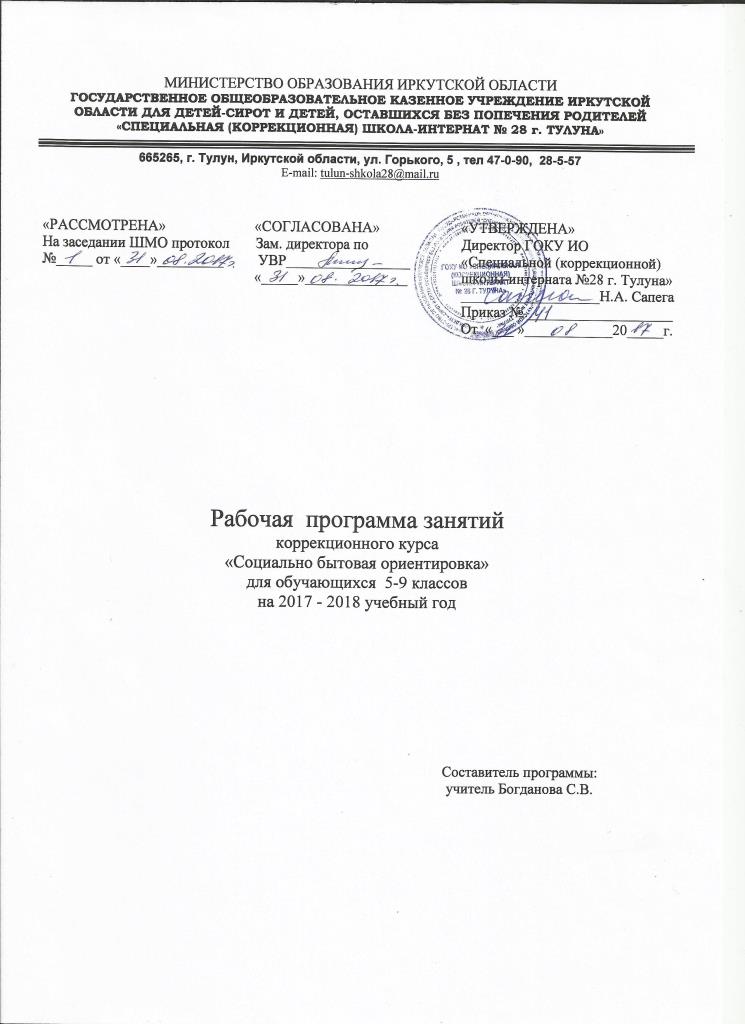 СодержаниеПаспорт рабочей программы  ……………………………….…… 3Пояснительная записка  …………………………………………...4 Требования к уровню подготовки учащихся……………………..7Календарно-тематическое планирование…………………………9Содержание программы учебного предмета…………………….12Перечень учебно –методических средств обучения……………13Контрольно-измерительный материал…………………………..15Лист внесения изменений ………………………………………..22Паспорт рабочей программы.Статус программы: рабочая программа учебного предмета, разработанная на основе адаптированной основной  общеобразовательной  программы образования  обучающихся с умственной отсталостью (интеллектуальными нарушениями),  учебного плана учреждения, «Федерального перечня  учебников, рекомендуемых к использованию при реализации образовательных программ начального общего, основного общего, среднего общего образования».Назначение программы:- для обучающихся; образовательная программа обеспечивает реализацию их права на информацию об образовательных услугах, права на выбор образовательных услуг и права на гарантию качества получаемых услуг;-для педагогических работников ГОКУ «Специальная  (коррекционная) школа-интернат №28 г. Тулуна» программа определяет приоритеты в содержании начального образования и способствует интеграции и координации деятельности по реализации общего образования;-для администрации ГОКУ «Специальная  (коррекционная) школа-интернат №28 г. Тулун»  программа является основанием для определения качества реализации общего начального образования.Категория обучающихся: обучающиеся 5 классаСроки освоения программы: 1 год.Объем учебного времени: 34 часа. Форма обучения: очная.Режим занятий: 1 час в неделюФормы контроля: устный фронтальный, устный индивидуальный, текущий, итоговая самостоятельная работа, тест, контрольная работа.Пояснительная запискаПрограмма рассчитана на профориентацию обучающихся коррекционной школы VIII типа. Цель программы — подготовить школьников к поступлению в ПТУ соответствующего типа и профиля.Срок обучения по программе — 5 лет. Программа включает теоретические и практические занятия. Предусматриваются практические работы и упражнения. При составлении программы учтены принципы повторяемости пройденного учебного материала и постепенности ввода нового.Преподавание базируется на знаниях, получаемых обучающимися на уроках математики, окружающего мира и трудовому обучению.В процессе обучения школьники знакомятся с необходимыми им навыками самообслуживания, ведения домашнего хозяйства, ориентировки в окружающем, а также практически знакомиться с предприятиями, организациями и учреждениями, в которые им придется обращаться по различным вопросам, начав самостоятельную жизнь. Большое значение имеют разделы, направленные на формирование умений пользоваться услугами предприятий службы быта, торговли, связи, транспорта, медицинской помощи. Кроме того, данные занятия должны способствовать усвоению морально-этических норм поведения, выработке навыков общения с людьми, развитию художественного вкуса. Приобретают навыки владения столовыми приборами  и бытовыми приспособлениями, узнают правила ухода за ними. Составлять план работы, планировать последовательность выполнения трудовых операций, оценка результатов своей и чужой работы также входят в программу обучения.Большое внимание уделяется технике безопасности. Формирования  умений пользоваться нагревательными электрическими и механическими бытовыми приборами и приспособлениями, колющими и режущими инструментами, а также навыков обращения со стеклянной посудой, кипятком и т.д. Необходимо постоянно приучать детей к соблюдению санитарно-гигиенических требований во время выполнения различных практических работ, доводя их до навыка.Перечень тем программы не является строго обязательным. Учитель исходя из материально-технической базы школы и уровня подготовленности обучающихся вправе заменять темы. Время на изучение тем не регламентируется по аналогичным причинам. Для успешного обучения по данной программе школе необходимо иметь хорошо оснащенную   мастерскую.   Цель: Подготовка обучающихся правилам ведения  хозяйства, практическим умениям, связанным с самообслуживанием и с обслуживанием членов семьи, заложить основы нравственного поведения, норм этики в ближайшем (семейном) окружении.Задачи: формирование доступных школьникам знаний которые подготовят к самостоятельной жизни.формировать у обучающихся устойчивое положительное отношение к труду.  использовать современные педагогические технологии.  систематически развивать умственную сферу обучающихся. развивать организационные умения обучающихся.развитие у обучающихся умений ориентироваться в трудовом задании, планировать последовательность действий, выполнять и контролировать ход работ;воспитание у обучающихся устойчивого положительного отношения к труду и формирование необходимых в повседневной деятельности качеств личности, чувства коллективизма, ответственности за порученное дело, добросовестности, честности, готовности помочь товарищу, работать на общую пользу.      На занятиях обучающиеся овладевают навыками, которые подразделяются на несколько групп.I группа- Самостоятелен в пределах квартиры, во вне нуждается в постоянной помощи;II группа- Самостоятелен в решении простейших социально-бытовых проблем, в более сложных случаях нуждается в помощи со стороны.III группа- Самостоятелен в решении основных социально-бытовых проблем, нуждается в помощи только в особо сложных критических обстоятельствах.      На каждом занятии необходимо работать над трудовыми умениями и навыками, входящими во все группы или хотя бы в одну из них.      Воспитательная направленность трудового обучения осуществляется в ходе целенаправленной работы учителя по формированию совокупностей ценностных качеств личности: трудолюбия и уважения к людям труда, ответственности и дисциплинированности, чувства коллективизма и товарищеской взаимопомощи, бережного отношения к общественной собственности, родной природе. Воспитание школьников организуется в процессе их трудовой деятельности, с использованием разъяснения и убеждения, бесед и демонстраций, примеров правильного отношения к труду, оценки состояния окружающей среды,   практических заданий и общественных поручений.      Предметом осуждения является брак в работе, неэкономное расходование материалов, сломанный инструмент, случай нарушения правил безопасности труда, дисциплины и др.      В целях воспитания рекомендуется применять на уроках коллективные формы труда, обеспечивать взаимопомощь, взаимный контроль, совместное обсуждение результатов работы.Коррекционная направленность обучения предполагает дополнительные, наряду с основными, задачи:- планомерное и систематическое наблюдение за психофизическим развитием обучающихся;- обучение обучающихся ориентировке в трудовом задании и постоянное совершенствование этих навыков;- постепенное и целенаправленное обучение обучающихся самостоятельному планированию работы, контролю и отчету о ней;- систематические упражнения по освоению и закреплению трудовых умений и навыков;- связь теоретических знаний с практической работой;- совершенствование умственных действий, направленных на внутреннюю организацию процесса труда и самоконтроля своих действий;- повышение работоспособности и выносливости учеников;- раскрывать причинно-следственные связи явлений природы на доступном обучающимся уровне и расширять их кругозор.       Основной формой организации учебного процесса по предмету   «Социально бытовая ориентировка» является – урок, фронтальная работа, практические работы, сюжетно-ролевые игры, беседы; широко используются наглядные средства обучения, демонстрация учебных кинофильмов, роликов и др. Рабочая программа по социально бытовой ориентировке  составлена в соответствии с учебным планом  ГОКУ «Специальная (коррекционная) общеобразовательная школа VIII вида» на 2017-2018уч.год и  рассчитана на 34 часа в год  (1 час  в неделю).Требования к уровню подготовки обучающихся5 класса                                    Обучающиеся должны знать:Личная гигиена знать: последовательность выполнения утреннего и вечернего туалета, периодичность и правила чистки ушей, правила освещенности рабочего места, правила охраны зрения при чтении и просмотре телепередач, работы за компьютером, о вреде курения.Уметь: совершать вечерний туалет в определенной последовательности, выбирать прическу и причесывать волосы, стричь ногти на руках и ногах, стирать индивидуальные вещи и содержать их в чистоте, беречь зрение, корректно отказаться от предлагаемых первых папирос, глотка алкоголя, проявив силу воли.Одежда и обувь знать: виды одежды и обуви, их назначение, правила ухода за одеждой и обувью из различных материалов.Уметь: различать одежду и обувь в зависимости от их назначения, подбирать одежду и обувь, головной убор по сезону, сушить и чистить одежду, подготавливать одежду и обувь к хранению, подбирать крем и чистить кожаную обувь.Питание знать: значение питания, правила безопасной работы режущими инструментами, виды блюд, не требующих тепловой обработки, правила сервировки стола, правила мытья посуды и уборки помещения.Уметь: прочитать рецепт блюда, подобрать продукты для его изготовления, нарезать хлеб, сырые и вареные овощи, строго соблюдать правила безопасной работы режущими инструментами.Семья знать: родственные отношения в семье, состав семьи, имена, отчества, фамилии и возраст их.Уметь: записать имя, отчество, фамилию членов семьи, выполнять правила поведения в семье.Культура поведения знать: требования к осанке при ходьбе, в положении сидя и стоя, правила поведения при встрече и расставании, формы обращения с просьбой, вопросом, правила поведения за столом.Уметь: следить за своей осанкой, принимать правильную позу в положении сидя и стоя, следить за своей походкой, правильно сидеть за столом, пользоваться столовыми приборами, салфеткой, красиво и аккуратно принимать пищу, правильно вести себя при встрече и расставании, вежливо обращаться с просьбой, вопросом.Жилище знать: виды жилых помещений в городе и селе и их различие, почтовый адрес своего дома и школы-интерната.Уметь: писать адрес на почтовых открытках, на почтовых конвертах, соблюдать порядок на рабочем столе и во всем жилом помещении.Транспортзнать: основные транспортные средства, рациональный маршрут проезда до школы-интерната, правила дорожного движения, дорожные знаки.Уметь: соблюдать правила поведения в общественном транспорте, соблюдать правила дорожного движения, различать знаки дорожного движения.Торговлязнать: виды магазинов, назначение продуктовых магазинов, их отделы, содержание продукции, правила поведения в магазине, правила покупки товаров, стоимость хлебных, молочных продуктов, круп, некоторых овощей и фруктов.Уметь: выбирать необходимые продукты питания с учетом срока годности, оплатить, проверить чек и сдачу, культурно разговаривать с продавцом.Календарно-тематическое планирование(учебно-тематический план)5 классСодержание программы учебного предметаI четверть Вводное занятие      Беседа о соблюдение правил техники безопасности в кабинете.Соблюдение санитарно-гигиенических требований на занятиях.Практические работыВыполнение утреннего туалета: мытье рук, лица, шеи, ушей,  чистка зубов, причесывание   волос. Выполнение вечернего туалета. Чистка ушей. Чистка и сушка повседневной одежды, верхней одежды, обувиII четверть Практические работыИзготовление знаков дорожного движения, встречающихся  недалеко от  школы.III четверть Практические работыЗаполнение почтового адреса на открытках.IV четвертьПрактические работыПриготовление бутербродов, салата, винегрета, яичницы, варка яиц, заваривание чая, сервировка стола к завтраку. Чистка и мытье кухонных принадлежностей и посуды.Перечень учебно-методических средств обученияЛитература   Основная:  адаптированная основная  общеобразовательная  программа образования  обучающихся с умственной отсталостью (интеллектуальными нарушениями).Дополнительная: Программы специальной (коррекционной) образовательной школы VIII вида 5-9 классы сборник 2 Мирский С. Л., Журавлев Б. А., Иноземцева Л. С., Ковалева Е. А., Васенков Г. В.. Под редакцией Воронковой В. В. –  Москва «Владос» - 2011. Социально бытовая ориентировка, 5 класс: поурочные планы по программе В.В. Воронковой, С.А Казаковой/ авт.сост. Л.А. Бабушкина, М.В. Ковтонюк, З.А. Стульнева.- Волгоград: Учитель, 2013.    3. Львова, С. А. Практический материал к урокам социально-бытовой ориентировки в специальной (коррекционной) общеобразовательной школе VIII вида. 5-9 классы : пособие для учителя / С. А. Львова. - М.: ВЛАДОС, 2005.      4.С.А.Львова «Социально-бытовая ориентировка» 5-9 классы развёрнутое тематическое планирование; издательство «Учитель»2012 года.      5.В.В. Ворнкова, С.А. Казакова «Социально-бытовая ориентировка»  учащихся 5-9 классов в специальной ( коррекционной) общеобразовательной школе VIII вида: ВЛАДОС, 2010.     6.А.Г.Галле, Л.Л. Кочетова « Тетрадь по обслуживающему труду» ( для учащихся коррекционных школ VIIIвида) Изд.Аркти 2009 год. 6- 9 классы.    7. А.А. Хилько, М.Е.Ермошенко, А.Д. Смирнова « Преподавание социально-бытовой ориентировки» в специальной (коррекционной) общеобразовательной школе VIII вида. 5-9 классы : пособие для учителя.Санкт-Петербург Филиал издательства « Просвещение» 2006г.     8. С.А.Львова « Справочник выпускника» в специальной (коррекционной) общеобразовательной школе VIII вида.      9.Т.А. Девяткова, Л.Л. Кочеткова, А.Г. Петрикова, Н.М. Платонова, А.М. Щербакова.«Социально-бытовая ориентировка»  учащихся 5-9 классов в специальной ( коррекционной) общеобразовательной школе VIII вида: ВЛАДОС, 2008Учебно – дидактическое обеспечение.Наглядные пособия:1)Дорожные знаки.2)Состав продуктов питания.3)Сервировка стола.4)Осанка.5)Одежда, головные уборы, обувь.6) Семья.Инструкции  по технике безопасности:1)Правила безопасной работы при работе с электроприборами.2)Правила безопасной работы при режущими инструментами.3)Правила безопасной работы при работе в мастерской.4)Правила безопасной работы на уроках СБО.Технологические карты:1)Заваривание чая.2)Приготовление бутербродов.3)Нарезка овощей.4)Индивидуальные технологические карты  по теме ПИТАНИЕКонтрольно-измерительный материалРаздел «Личная гигиена» 5 классУход за ушамиперфокартаУход за волосамиОБОБЩЕНИЕ ПРОЙДЕННОГО РАЗДЕЛА «ОДЕЖДА И ОБУВЬ»ТЕСТВиды одежды и головных уборов, их назначение. Задание.Тестирование по разделу «Одежда и обувь»Тестирование по разделу «Питание»Анкета «Хороший ли Вы сын или дочь?»Семья Тест Косметический ремонт1. Сначала возьми ………… и подмети пол.2. Собери мусор в …………… .3. Положи его в ………………………………… .4. Возьми ………………………… и протри пыль.5.  Вымой батареи с помощью ……………….. .6. Для мытья полов налей воду в …………………… .7. Протри пол ………………… .Ключевое слово - ………………………                                                         ОТВЕТЫ5	классI	полугодие1. С - социально; Б - бытовая; О - ориентировка.2.1) а, в, е, ж, з, л; 2) б, г, д, и, к, м. 3. Конверт.4.1)6; 2) а; 3) в.5.1) в; 2) в; 3) в; 4) в.6. Слова при встрече: «Здравствуйте!»; «Добрый день (утро, вечер)\»; «Очень приятно встретиться»; «Рад познакомиться».Слова при расставании: «До свидания!»; «До встречи!»; «Прощайте!»; «Всего доброго!»II	полугодие1.1) а, в; 2) а, в; 3)6; 4) б; 5) б. 2.1) б; 2) а, в; 3) а, в; 4) б, в.1)6; 2)6; 3) а; 4) в.1) а; 2)6; 3) в; 4) б.Его отец.Вдыхание сигаретного дыма.Лист внесения измененийСодержаниеПаспорт рабочей программы  ……………………………….…… 3Пояснительная записка  …………………………………………...4 Требования к уровню подготовки учащихся……………………..7Календарно-тематическое планирование…………………………9Содержание программы учебного предмета…………………….12Перечень учебно –методических средств обучения…………… 13Контрольно-измерительный материал………………………….. 14Лист внесения изменений ……………………………………….  22Паспорт рабочей программы.Статус программы: рабочая программа учебного предмета, разработанная на основе адаптированной основной  общеобразовательной  программы образования  обучающихся с умственной отсталостью (интеллектуальными нарушениями),  учебного плана учреждения, «Федерального перечня  учебников, рекомендуемых к использованию при реализации образовательных программ начального общего, основного общего, среднего общего образования».Назначение программы:- для обучающихся; образовательная программа обеспечивает реализацию их права на информацию об образовательных услугах, права на выбор образовательных услуг и права на гарантию качества получаемых услуг;-для педагогических работников ГОКУ «Специальная  (коррекционная) школа-интернат №28 г. Тулуна» программа определяет приоритеты в содержании начального образования и способствует интеграции и координации деятельности по реализации общего образования;-для администрации ГОКУ «Специальная  (коррекционная) школа-интернат №28 г. Тулун»  программа является основанием для определения качества реализации общего начального образования.Категория обучающихся: обучающиеся 6 классаСроки освоения программы: 5 лет.Объем учебного времени: 68 часа. Форма обучения: очная.Режим занятий: 2 часа в неделюФормы контроля: устный фронтальный, устный индивидуальный, текущий, итоговая самостоятельная работа, тест, контрольная работа.Пояснительная запискаПрограмма рассчитана на профориентацию обучающихся коррекционной школы VIII типа. Цель программы — подготовить школьников к поступлению в ПТУ соответствующего типа и профиля.Срок обучения по программе — 5 лет. Программа включает теоретические и практические занятия. Предусматриваются практические работы и упражнения. При составлении программы учтены принципы повторяемости пройденного учебного материала и постепенности ввода нового.Преподавание базируется на знаниях, получаемых обучающимися на уроках математики, окружающего мира и трудовому обучению.В процессе обучения школьники знакомятся с необходимыми им навыками самообслуживания, ведения домашнего хозяйства, ориентировки в окружающем, а также практически знакомиться с предприятиями, организациями и учреждениями, в которые им придется обращаться по различным вопросам, начав самостоятельную жизнь. Большое значение имеют разделы, направленные на формирование умений пользоваться услугами предприятий службы быта, торговли, связи, транспорта, медицинской помощи. Кроме того, данные занятия должны способствовать усвоению морально-этических норм поведения, выработке навыков общения с людьми, развитию художественного вкуса. Приобретают навыки владения столовыми приборами  и бытовыми приспособлениями, узнают правила ухода за ними. Составлять план работы, планировать последовательность выполнения трудовых операций, оценка результатов своей и чужой работы также входят в программу обучения.Большое внимание уделяется технике безопасности. Формирования  умений пользоваться нагревательными электрическими и механическими бытовыми приборами и приспособлениями, колющими и режущими инструментами, а также навыков обращения со стеклянной посудой, кипятком и т.д. Необходимо постоянно приучать детей к соблюдению санитарно-гигиенических требований во время выполнения различных практических работ, доводя их до навыка.Перечень тем программы не является строго обязательным. Учитель исходя из материально-технической базы школы и уровня подготовленности обучающихся вправе заменять темы. Время на изучение тем не регламентируется по аналогичным причинам. Для успешного обучения по данной программе школе необходимо иметь хорошо оснащенную   мастерскую.   Цель: Подготовка обучающихся правилам ведения  хозяйства, практическим умениям, связанным с самообслуживанием и с обслуживанием членов семьи, заложить основы нравственного поведения, норм этики в ближайшем (семейном) окружении.Задачи: формирование доступных школьникам знаний которые подготовят к самостоятельной жизни.формировать у обучающихся устойчивое положительное отношение к труду.  использовать современные педагогические технологии.  систематически развивать умственную сферу обучающихся. развивать организационные умения обучающихся.развитие у обучающихся умений ориентироваться в трудовом задании, планировать последовательность действий, выполнять и контролировать ход работ;воспитание у обучающихся устойчивого положительного отношения к труду и формирование необходимых в повседневной деятельности качеств личности, чувства коллективизма, ответственности за порученное дело, добросовестности, честности, готовности помочь товарищу, работать на общую пользу.      На занятиях обучающиеся овладевают навыками, которые подразделяются на несколько групп.I группа- Самостоятелен в пределах квартиры, во вне нуждается в постоянной помощи;II группа- Самостоятелен в решении простейших социально-бытовых проблем, в более сложных случаях нуждается в помощи со стороны.III группа- Самостоятелен в решении основных социально-бытовых проблем, нуждается в помощи только в особо сложных критических обстоятельствах.      На каждом занятии необходимо работать над трудовыми умениями и навыками, входящими во все группы или хотя бы в одну из них.      Воспитательная направленность трудового обучения осуществляется в ходе целенаправленной работы учителя по формированию совокупностей ценностных качеств личности: трудолюбия и уважения к людям труда, ответственности и дисциплинированности, чувства коллективизма и товарищеской взаимопомощи, бережного отношения к общественной собственности, родной природе. Воспитание школьников организуется в процессе их трудовой деятельности, с использованием разъяснения и убеждения, бесед и демонстраций, примеров правильного отношения к труду, оценки состояния окружающей среды,   практических заданий и общественных поручений.      Предметом осуждения является брак в работе, неэкономное расходование материалов, сломанный инструмент, случай нарушения правил безопасности труда, дисциплины и др.      В целях воспитания рекомендуется применять на уроках коллективные формы труда, обеспечивать взаимопомощь, взаимный контроль, совместное обсуждение результатов работы.Коррекционная направленность обучения предполагает дополнительные, наряду с основными, задачи:- планомерное и систематическое наблюдение за психофизическим развитием обучающихся;- обучение обучающихся ориентировке в трудовом задании и постоянное совершенствование этих навыков;- постепенное и целенаправленное обучение обучающихся самостоятельному планированию работы, контролю и отчету о ней;- систематические упражнения по освоению и закреплению трудовых умений и навыков;- связь теоретических знаний с практической работой;- совершенствование умственных действий, направленных на внутреннюю организацию процесса труда и самоконтроля своих действий;- повышение работоспособности и выносливости учеников;- раскрывать причинно-следственные связи явлений природы на доступном обучающимся уровне и расширять их кругозор.       Основной формой организации учебного процесса по предмету   «Социально бытовая ориентировка» является – урок, фронтальная работа, практические работы, сюжетно-ролевые игры, беседы; широко используются наглядные средства обучения, демонстрация учебных кинофильмов, роликов и др. Рабочая программа по социально бытовой ориентировке  составлена в соответствии с учебным планом  ГОКУ «Специальная (коррекционная) общеобразовательная школа VIII вида» на 2017-2018уч.год и  рассчитана на 68 часов в год  (2 часа  в неделю).Требования к уровню подготовки обучающихся6 классаЛичная гигиена,знать: правила закаливания организма, приемы обтирания и мытья ног, о вреде наркотиков и токсических веществ. уметь: закаливать свой организм, соблюдать правила личной гигиены дома, в школе, во время экскурсий.Одежда и обувь, знать: санитарно-гигиенические требования и правила ТБ работы колющими и режущими инструментами, электронагревательными приборами и бытовыми химическими средствами, правила стирки изделий из х\б тканей и шелковых тканей.уметь: пришивать пуговицы, зашивать одежду по распоровшемуся шву, подшить брюки, стирать изделия из цветных х\б тканей, гладить их.Питание, знать:  способы выбора доброкачественных продуктов, приготовление каши, заварка чая, варка яиц, способы хранения продуктов и готовой пищи, правила составления рецептов блюд.уметь: пользоваться нагревательными приборами, строго соблюдать правила безопасности, приготовить кашу, сварить картошку, заварить чай, составить рецепт, вымыть и вычистить посуду.Семья, знать: место работы, должность, как распределены хозяйственно-бытовые обязанности между членами семьи, свои права и обязанности в семье.уметь: рассказать о месте работы родителей, занимаемой должности, выполнять определенные обязанности по дому.Культура поведения, знать:  правила поведения в зрелищных и культурно-просветительских учреждениях, способы ведения разговоров со старшими и сверстниками.уметь: культурно вести себя в театре, кино, музее, библиотеке, тактично и вежливо вести себя во время разговора со старшими и сверстниками.Жилище, знать: гигиенические требования к жилому помещению, правила и последовательность проведения влажной и сухой уборки, правила пользования электропылесосом, санитарно-гигиенические требования и ТБ при работе с бытовыми электроприборами.уметь: производить сухую и влажную уборку помещения, чистить электропылесосом ковры, чистить мебель, соблюдать правила безопасной работы с электроприборами и химическими средствами.Транспорт, знать: виды междугороднего транспорта, стоимость проезда во всех видах городского транспорта, порядок приобретения билетов.уметь: выбирать наиболее рациональные маршруты при передвижении по городу, ориентироваться в расписании пригородных автобусов.Торговля, знать: виды магазинов промышленных товаров, их назначение и отделы, правила поведения в магазине и общение с продавцами, правила покупки товаров.уметь:  выбирать нужный товар, выяснить срок гарантии, оплатить, проверить чек и сдачу, хранить чек в течение гарантийного срока.Средства связи, обучающиеся должны знать: основные средства связи, виды почтовых отправлений, стоимость почтовых услуг.уметь: находить индекс почтового индекса по телефонному справочнику, записать адрес на конверте, составить текст телеграммы, заполнить телеграммный бланк, подсчитать стоимость.Медицинская помощь, знать: способы вызова врача на дом, функции основных врачей-специалистов, основной состав домашней аптечки, о возможном вреде самолечения.уметь: записаться на прием к врачу, вызвать врача на дом, приобрести лекарства в аптеке.Учреждения, организации и предприятия, знать: виды детских учреждений и их назначения, адрес дома культуры, какие кружки имеются в ДК.уметь: обращаться к работникам ДК, правильно вести себя в детских учреждениях, соблюдать правила поведения в общественных местах.Календарно-тематическое планирование(учебно-тематический план)6 классСодержание программы учебного предметаI четверть ВВОДНОЕ ЗАНЯТИЕ     Беседа о соблюдение правил техники безопасности в кабинете.Соблюдение санитарно-гигиенических требований на занятиях.Практические работы      Мытье рук, стрижка ногтей, уход за кожей рук. Пришивание пуговиц, петель, крючков, вешалок на одежду; подшив брюк, платья; зашивание распоровшегося шва. Стирка и утюжка изделий из цветных хлопчатобумажных и шелковых тканей.II четверть Практические работыСухая и влажная уборка помещения, пользование пылесосом и уход за ним. Мытье полов. Уход за комнатными растениями: полив, опрыскивание, пересадка.III четверть Практические работыНаписание адреса и индекса на конвертах. Составление телеграмм, заполнение телеграфных бланков.IV четвертьПрактические работыВарка макарон, картофеля, приготовление каши на воде и молоке, пюре, запеканок (из творога и других продуктов). Оформление готовых блюд.Перечень учебно-методических средств обученияЛитература   Основная:  адаптированная основная  общеобразовательная  программа образования  обучающихся с умственной отсталостью (интеллектуальными нарушениями).Дополнительная: Программы специальной (коррекционной) образовательной школы VIII вида 5-9 классы сборник 2 Мирский С. Л., Журавлев Б. А., Иноземцева Л. С., Ковалева Е. А., Васенков Г. В.. Под редакцией Воронковой В. В. –  Москва «Владос» - 2011. Социально бытовая ориентировка, 5 класс: поурочные планы по программе В.В. Воронковой, С.А Казаковой/ авт.сост. Л.А. Бабушкина, М.В. Ковтонюк, З.А. Стульнева.- Волгоград: Учитель, 2013.    3. Львова, С. А. Практический материал к урокам социально-бытовой ориентировки в специальной (коррекционной) общеобразовательной школе VIII вида. 5-9 классы : пособие для учителя / С. А. Львова. - М.: ВЛАДОС, 2005.      4.С.А.Львова «Социально-бытовая ориентировка» 5-9 классы развёрнутое тематическое планирование; издательство «Учитель»2012 года.      5.В.В. Ворнкова, С.А. Казакова «Социально-бытовая ориентировка»  учащихся 5-9 классов в специальной ( коррекционной) общеобразовательной школе VIII вида: ВЛАДОС, 2010.     6.А.Г.Галле, Л.Л. Кочетова « Тетрадь по обслуживающему труду» ( для учащихся коррекционных школ VIIIвида) Изд.Аркти 2009 год. 6- 9 классы.    7. А.А. Хилько, М.Е.Ермошенко, А.Д. Смирнова « Преподавание социально-бытовой ориентировки» в специальной (коррекционной) общеобразовательной школе VIII вида. 5-9 классы : пособие для учителя.Санкт-Петербург Филиал издательства « Просвещение» 2006г.     8. С.А.Львова « Справочник выпускника» в специальной (коррекционной) общеобразовательной школе VIII вида.      9.Т.А. Девяткова, Л.Л. Кочеткова, А.Г. Петрикова, Н.М. Платонова, А.М. Щербакова.«Социально-бытовая ориентировка»  учащихся 5-9 классов в специальной ( коррекционной) общеобразовательной школе VIII вида: ВЛАДОС, 2008Учебно – дидактическое обеспечение.Наглядные пособия:1)Дорожные знаки.2)Состав продуктов питания.3)Сервировка стола.4)Осанка.5)Одежда, головные уборы, обувь.6) Семья.Инструкции  по технике безопасности:1)Правила безопасной работы при работе с электроприборами.2)Правила безопасной работы при режущими инструментами.3)Правила безопасной работы при работе в мастерской.4)Правила безопасной работы на уроках СБО.Технологические карты:1)Заваривание чая.2)Нарезка овощей.3)Приготовление каши.4)Индивидуальные технологические карты  по теме ПИТАНИЕКонтрольно-измерительный материал                                                    6 КЛАСС                                                                        I полугодие1. Повторение темы «Личная гигиена».	Напиши знакомые тебе приемы закаливания.2. Повторение темы «Культура поведения».Ответь на вопросы и запиши ответ.Куда посетитель театра должен сдать свои вещи?	Как называется перерыв между действиями спектакля?3. Повторение темы «Семья».Заполни таблицу о своих родственниках.4. Повторение темы «Одежда».Какие инструменты нужны для ремонта одежды? __5. Повторение темы «Одежда».Запиши порядок замачивания белья перед стиркой.
1)	2)	:	3)	II полугодие1. Повторение темы «Жилище».Выполни задания.2.Повторение темы «Питание»Поставь знак + в нужной клетке.3. Повторение темы «Медицина».Ответь на вопросы письменно.Как называется предписание врача о составе лекарства и способе его применения?Как назвать больного, которого лечит врач?	4. Повторение темы «Транспорт».Поставь знак + в нужной графе.5. Повторение темы «Средства связи».Напиши знакомые тебе виды писем.	ОТВЕТЫI	полугодие1.1) Обтирание; 2) контрастный душ; 3) спорт; 4) купание; 5) солнечные ванны. 2.1) В гардероб. 2) Антракт.Ножницы, иголка, наперсток.1) Налить теплой воды в таз; 2) насыпать немного стирального порошка; 3) замочить белье в растворе порошка на 1 час.II	полугодие1.1) б; 2) б; 3) в, а, 6; 4) а, в; 5) в, г.2.1) в; 2) а; 3)6; 4) г.3.1) Рецепт. 2) Пациент.4.1) в; 2) д; 3)6; 4) г; 5) а.5. Простое, заказное, ценное, письмо с уведомлением.Лист внесения измененийСодержаниеПаспорт рабочей программы  ……………………………….…… 3Пояснительная записка  …………………………………………...4 Требования к уровню подготовки учащихся……………………..7Календарно-тематическое планирование…………………………9Содержание программы учебного предмета…………………….Перечень учебно –методических средств обучения…………… Контрольно-измерительный материал………………………….. Лист внесения изменений ……………………………………….  Паспорт рабочей программы.Статус программы: рабочая программа учебного предмета, разработанная на основе адаптированной основной  общеобразовательной  программы образования  обучающихся с умственной отсталостью (интеллектуальными нарушениями),  учебного плана учреждения, «Федерального перечня  учебников, рекомендуемых к использованию при реализации образовательных программ начального общего, основного общего, среднего общего образования».Назначение программы:- для обучающихся; образовательная программа обеспечивает реализацию их права на информацию об образовательных услугах, права на выбор образовательных услуг и права на гарантию качества получаемых услуг;-для педагогических работников ГОКУ «Специальная  (коррекционная) школа-интернат №28 г. Тулуна» программа определяет приоритеты в содержании начального образования и способствует интеграции и координации деятельности по реализации общего образования;-для администрации ГОКУ «Специальная  (коррекционная) школа-интернат №28 г. Тулун»  программа является основанием для определения качества реализации общего начального образования.Категория обучающихся: обучающиеся 7 классаСроки освоения программы: 5 лет.Объем учебного времени: 68 часа. Форма обучения: очная.Режим занятий: 2 часа в неделюФормы контроля: устный фронтальный, устный индивидуальный, текущий, итоговая самостоятельная работа, тест, контрольная работа.Пояснительная запискаПрограмма рассчитана на профориентацию обучающихся коррекционной школы VIII типа. Цель программы — подготовить школьников к поступлению в ПТУ соответствующего типа и профиля.Срок обучения по программе — 5 лет. Программа включает теоретические и практические занятия. Предусматриваются практические работы и упражнения. При составлении программы учтены принципы повторяемости пройденного учебного материала и постепенности ввода нового.Преподавание базируется на знаниях, получаемых обучающимися на уроках математики, окружающего мира и трудовому обучению.В процессе обучения школьники знакомятся с необходимыми им навыками самообслуживания, ведения домашнего хозяйства, ориентировки в окружающем, а также практически знакомиться с предприятиями, организациями и учреждениями, в которые им придется обращаться по различным вопросам, начав самостоятельную жизнь. Большое значение имеют разделы, направленные на формирование умений пользоваться услугами предприятий службы быта, торговли, связи, транспорта, медицинской помощи. Кроме того, данные занятия должны способствовать усвоению морально-этических норм поведения, выработке навыков общения с людьми, развитию художественного вкуса. Приобретают навыки владения столовыми приборами  и бытовыми приспособлениями, узнают правила ухода за ними. Составлять план работы, планировать последовательность выполнения трудовых операций, оценка результатов своей и чужой работы также входят в программу обучения.Большое внимание уделяется технике безопасности. Формирования  умений пользоваться нагревательными электрическими и механическими бытовыми приборами и приспособлениями, колющими и режущими инструментами, а также навыков обращения со стеклянной посудой, кипятком и т.д. Необходимо постоянно приучать детей к соблюдению санитарно-гигиенических требований во время выполнения различных практических работ, доводя их до навыка.Перечень тем программы не является строго обязательным. Учитель исходя из материально-технической базы школы и уровня подготовленности обучающихся вправе заменять темы. Время на изучение тем не регламентируется по аналогичным причинам. Для успешного обучения по данной программе школе необходимо иметь хорошо оснащенную   мастерскую.   Цель: Подготовка обучающихся правилам ведения  хозяйства, практическим умениям, связанным с самообслуживанием и с обслуживанием членов семьи, заложить основы нравственного поведения, норм этики в ближайшем (семейном) окружении.Задачи: формирование доступных школьникам знаний которые подготовят к самостоятельной жизни.формировать у обучающихся устойчивое положительное отношение к труду.  использовать современные педагогические технологии.  систематически развивать умственную сферу обучающихся. развивать организационные умения обучающихся.развитие у обучающихся умений ориентироваться в трудовом задании, планировать последовательность действий, выполнять и контролировать ход работ;воспитание у обучающихся устойчивого положительного отношения к труду и формирование необходимых в повседневной деятельности качеств личности, чувства коллективизма, ответственности за порученное дело, добросовестности, честности, готовности помочь товарищу, работать на общую пользу.      На занятиях обучающиеся овладевают навыками, которые подразделяются на несколько групп.I группа- Самостоятелен в пределах квартиры, во вне нуждается в постоянной помощи;II группа- Самостоятелен в решении простейших социально-бытовых проблем, в более сложных случаях нуждается в помощи со стороны.III группа- Самостоятелен в решении основных социально-бытовых проблем, нуждается в помощи только в особо сложных критических обстоятельствах.      На каждом занятии необходимо работать над трудовыми умениями и навыками, входящими во все группы или хотя бы в одну из них.      Воспитательная направленность трудового обучения осуществляется в ходе целенаправленной работы учителя по формированию совокупностей ценностных качеств личности: трудолюбия и уважения к людям труда, ответственности и дисциплинированности, чувства коллективизма и товарищеской взаимопомощи, бережного отношения к общественной собственности, родной природе. Воспитание школьников организуется в процессе их трудовой деятельности, с использованием разъяснения и убеждения, бесед и демонстраций, примеров правильного отношения к труду, оценки состояния окружающей среды,   практических заданий и общественных поручений.      Предметом осуждения является брак в работе, неэкономное расходование материалов, сломанный инструмент, случай нарушения правил безопасности труда, дисциплины и др.      В целях воспитания рекомендуется применять на уроках коллективные формы труда, обеспечивать взаимопомощь, взаимный контроль, совместное обсуждение результатов работы.Коррекционная направленность обучения предполагает дополнительные, наряду с основными, задачи:- планомерное и систематическое наблюдение за психофизическим развитием обучающихся;- обучение обучающихся ориентировке в трудовом задании и постоянное совершенствование этих навыков;- постепенное и целенаправленное обучение обучающихся самостоятельному планированию работы, контролю и отчету о ней;- систематические упражнения по освоению и закреплению трудовых умений и навыков;- связь теоретических знаний с практической работой;- совершенствование умственных действий, направленных на внутреннюю организацию процесса труда и самоконтроля своих действий;- повышение работоспособности и выносливости учеников;- раскрывать причинно-следственные связи явлений природы на доступном обучающимся уровне и расширять их кругозор.       Основной формой организации учебного процесса по предмету   «Социально бытовая ориентировка» является – урок, фронтальная работа, практические работы, сюжетно-ролевые игры, беседы; широко используются наглядные средства обучения, демонстрация учебных кинофильмов, роликов и др. Рабочая программа по социально бытовой ориентировке  составлена в соответствии с учебным планом  ГОКУ «Специальная (коррекционная) общеобразовательная школа VIII вида» на 2017-2018уч.год и  рассчитана на 68 часов в год  (2 часа  в неделю).Требования к уровню подготовки обучающихся7 класса    Личная гигиена, знать: правила личной гигиены девушки и юноши, виды косметических салфеток, правила ухода за кожей лица и волосами.уметь: определить тип кожи и волос, подбирать мыло и шампунь, правильно ухаживать за лицом и волосами.Одежда и обувь, знать: особенности стирки цветного и белого белья, устройство стиральной машины и правила пользования ею, санитарно-гигиенические требования и правила ТБ при ремонте одежды, последовательность глажения одежды из различных тканей, назначение прачечной.уметь: накладывать заплаты, стирать белое белье вручную и с помощью стиральной машины, гладить одежду и белье.Питание, знать: виды питания и их особенности, значение первых, вторых блюд, правила безопасности работы с электроприборами.уметь:  пользоваться механическими и электробытовыми приборами, приготовить первое и второе блюдо по рецепту из доступных по цене продуктов, составить меню завтрака, обеда, ужина на день, неделю.Семья, знать: правила ухода за младшими детьми, различные тихие и подвижные игры, сказки, песенки.уметь: ухаживать за младшими детьми, объяснять им правила игры и играть с ними в тихие и подвижные игры, помогать младшим при уборке игрушек, рассказывать им сказки, петь с ними детские песни.Культура поведения, знать: правила поведения при встрече и расставании, правила поведения в гостях, правила поведения при вручении подарков.уметь: культурно вести себя в гостях, выбирать подарки, изготавливать простые сувениры, вручать и принимать подарки.Жилище, знать: последовательность проведения регулярной и сезонной уборки жилого помещения, способы и периодичность ухода за окнами, виды моющих средств, используемых при уборке и мытье окон, способы утепление окон, правила ухода за мебелью.уметь: убирать жилые помещения, мыть зеркала и стекла, утеплять окна, ухаживать за полом в зависимости от покрытия, топить печкуТранспорт, знать: функции железнодорожного транспорта, тип пассажирского вагона, примерную стоимость билетов, службы ж\д вокзала.уметь: ориентироваться в расписании, приобретать ж\д билеты, обращаться за справкой, ознакомиться с правилами пользования ж\д транспортом,  выполнять правила безопасности во время посадки в ж\д транспорте.Торговля, знать: назначение универсама и универмага, различия между ними, за какими товарами лучше обратиться в универмаг, чем в универсам.уметь: найти нужные товара в отделах универсама и универмага.Средства связи, знать: перечень предметов, посылаемых бандеролью, в посылке, максимальный вес почтовых отправлений, виды и способы упаковок, виды почтовых отправлений.уметь:   заполнить бланк на отправку бандероли, посылки, составить опись, упаковать бандероль, посылку.Медицинская помощь, знать: меры по предупреждению переломов, виды доврачебной помощи, правила обработки раны и наложение повязки, правила оказания первой помощи при ушибах, растяжениях и вывихах.уметь: использовать лекарственные растения при оказании первой помощи, готовить настои и отвары, обрабатывать раны и накладывать повязки.Учреждения, организации и предприятия, знать: местонахождение ближайшего промышленного или сельскохозяйственного предприятия, название цехов, отделов, специальностей, виды выпускаемой продукции.уметь: обращаться с вопросами по теме экскурсии к работникам предприятий.Календарно-тематическое планирование(учебно-тематический план)7 классСодержание программы учебного предметаI четверть ВВОДНОЕ ЗАНЯТИЕ     Беседа о соблюдение правил техники безопасности в кабинете.Соблюдение санитарно-гигиенических требований на занятиях.                                          Практические работы      Ремонт разорванных мест одежды, штопка, утюжка. Стирка мелких предметов из белой хлопчатобумажной ткани вручную и с помощью стиральной машины                                                       II четверть                                            Практические работыОказание помощи первоклассникам в одевании на прогулку. Разучивание тихих и подвижных игр. Проведение игр с детьми младшего возраста.                                                             III четверть                                            Практические работыИзготовление несложных поделок, используемых в качестве подарка, сувенира. Уборка помещения, чистка мягкой мебели, мытье зеркал, утепление окон. Заполнение бланков на отправку бандеролей. Упаковка бандеролей. Упражнения в наложении повязок на рану, поврежденную конечность. Заваривание травяного настоя. Упражнения по определению доходов семьи. Составление доверенности на получение зарплаты.                                                           IV четверть                                           Практические работыПриготовление закусок, первых, вторых и третьих блюд. Сервировка стола к обеду.Перечень учебно-методических средств обученияЛитература   Основная:  адаптированная основная  общеобразовательная  программа образования  обучающихся с умственной отсталостью (интеллектуальными нарушениями).Дополнительная: Программы специальной (коррекционной) образовательной школы VIII вида 5-9 классы сборник 2 Мирский С. Л., Журавлев Б. А., Иноземцева Л. С., Ковалева Е. А., Васенков Г. В.. Под редакцией Воронковой В. В. –  Москва «Владос» - 2001. Социально бытовая ориентировка, 5 класс: поурочные планы по программе В.В. Воронковой, С.А Казаковой/ авт.сост. Л.А. Бабушкина, М.В. Ковтонюк, З.А. Стульнева.- Волгоград: Учитель, 2013.    3. Львова, С. А. Практический материал к урокам социально-бытовой ориентировки в специальной (коррекционной) общеобразовательной школе VIII вида. 5-9 классы : пособие для учителя / С. А. Львова. - М.: ВЛАДОС, 2005.      4.С.А.Львова «Социально-бытовая ориентировка» 5-9 классы развёрнутое тематическое планирование; издательство «Учитель»2012 года.      5.В.В. Ворнкова, С.А. Казакова «Социально-бытовая ориентировка»  учащихся 5-9 классов в специальной ( коррекционной) общеобразовательной школе VIII вида: ВЛАДОС, 2010.     6.А.Г.Галле, Л.Л. Кочетова « Тетрадь по обслуживающему труду» ( для учащихся коррекционных школ VIIIвида) Изд.Аркти 2009 год. 6- 9 классы.    7. А.А. Хилько, М.Е.Ермошенко, А.Д. Смирнова « Преподавание социально-бытовой ориентировки» в специальной (коррекционной) общеобразовательной школе VIII вида. 5-9 классы : пособие для учителя.Санкт-Петербург Филиал издательства « Просвещение» 2006г.     8. С.А.Львова « Справочник выпускника» в специальной (коррекционной) общеобразовательной школе VIII вида.      9.Т.А. Девяткова, Л.Л. Кочеткова, А.Г. Петрикова, Н.М. Платонова, А.М. Щербакова.«Социально-бытовая ориентировка»  учащихся 5-9 классов в специальной ( коррекционной) общеобразовательной школе VIII вида: ВЛАДОС, 2008Учебно – дидактическое обеспечение.Наглядные пособия:1)Дорожные знаки.2)Состав продуктов питания.3)Сервировка стола.4)Осанка.5)Одежда, головные уборы, обувь.6) Семья.Инструкции  по технике безопасности:1)Правила безопасной работы при работе с электроприборами.2)Правила безопасной работы при режущими инструментами.3)Правила безопасной работы при работе в мастерской.4)Правила безопасной работы на уроках СБО.Технологические карты:1)Заваривание чая.2)Нарезка овощей.3)Приготовление каши.4)Индивидуальные технологические карты  по теме ПИТАНИЕКонтрольно-измерительный материал7 КЛАССI полугодие1. Повторение темы «Личная гигиена».Запиши свои рекомендации.2. Повторение темы «Культура поведения».Правила поведения в гостях.3. Повторение темы «Семья».Поставь знак + в нужной графе.4.	Повторение темы «Семья».Ответь на вопрос письменно.- Как называется официальный документ, удостоверяющий личность владельца?5.	Повторение темы «Одежда».Перечисли основные этапы ручной стирки.	II полугодие1. Повторение темы «Одежда».Задание: прочитай и расставь правильно стрелки.1) Можно выстирать в домашних условиях:а)	Одеяло;б)	верхняя одежда;в)	легкая одежда;г)	покрывало;д)	подушки2) Нельзя стирать в домашних условия2.	Повторение темы «Торговля».Ответь на вопрос письменно.- Когда следует проверять сдачу?	3.	Повторение темы «Питание».Ответь на вопросы письменно.Как называются овощи, каша и другие добавления к мясным, рыбным блюдам?Как называется кусок мяса или рыбы, очищенный от костей?	Как называется измельченное в мясорубке мясо?	4.	Повторение темы «Лекарственные растения» (задание на порядок действий).Прочитай предложения, определи последовательность действий и расставь цифры.а)	Высуши в прохладном, темном месте, вдали от солнечных лучей.б)	Положи в стакан 1 ст. л. высушенной травы.в)	Собери нужную траву вдали от города и дорог, лучше всего в лесу. «А» - вскипяти воду.г)	Залей кипятком, накрой салфеткой для настаивания в течение 15-20 минут.5.	Повторение темы «Средства связи».Запиши названия известных тебе видов почтовых отправлений.	6.	Повторение темы «Питание».Ответы:I полугодие1) Бросить курить, 2) Держать лицо и тело в чистоте. Определить свой тип кожи для правильного ухода. 3) Специальные упражнения для выработки правильной осанки.1) 6; 2) в; 3) в; 4) в; 5) в; 6) б.3.1) а, б, г, е; 2) в, д.Паспорт.Замачивание, стирка, полоскание.II полугодие1.1) в, г; 2) а, б, д.Проверяй сдачу, не отходя от кассы.1) Гарнир. 2) Филе. 3) Фарш. 4.1) в, А; 2) а; 3)6; 4) г.Бандероль, посылка, багаж.1) в; 2) в; 3) в; 4) б; 5) б.Лист внесения измененийСодержаниеПаспорт рабочей программы  ……………………………….…… 3Пояснительная записка  …………………………………………...4 Требования к уровню подготовки учащихся……………………..7Календарно-тематическое планирование…………………………9Содержание программы учебного предмета…………………….Перечень учебно –методических средств обучения…………… Контрольно-измерительный материал………………………….. Лист внесения изменений ……………………………………….  Паспорт рабочей программы.Статус программы: рабочая программа учебного предмета, разработанная на основе адаптированной основной  общеобразовательной  программы образования  обучающихся с умственной отсталостью (интеллектуальными нарушениями),  учебного плана учреждения, «Федерального перечня  учебников, рекомендуемых к использованию при реализации образовательных программ начального общего, основного общего, среднего общего образования».Назначение программы:- для обучающихся; образовательная программа обеспечивает реализацию их права на информацию об образовательных услугах, права на выбор образовательных услуг и права на гарантию качества получаемых услуг;-для педагогических работников ГОКУ «Специальная  (коррекционная) школа-интернат №28 г. Тулуна» программа определяет приоритеты в содержании начального образования и способствует интеграции и координации деятельности по реализации общего образования;-для администрации ГОКУ «Специальная  (коррекционная) школа-интернат №28 г. Тулун»  программа является основанием для определения качества реализации общего начального образования.Категория обучающихся: обучающиеся 8  классаСроки освоения программы: 5 лет.Объем учебного времени: 68 часа. Форма обучения: очная.Режим занятий: 2 часа в неделюФормы контроля: устный фронтальный, устный индивидуальный, текущий, итоговая самостоятельная работа, тест, контрольная работа.Пояснительная запискаПрограмма рассчитана на профориентацию обучающихся коррекционной школы VIII типа. Цель программы — подготовить школьников к поступлению в ПТУ соответствующего типа и профиля.Срок обучения по программе — 5 лет. Программа включает теоретические и практические занятия. Предусматриваются практические работы и упражнения. При составлении программы учтены принципы повторяемости пройденного учебного материала и постепенности ввода нового.Преподавание базируется на знаниях, получаемых обучающимися на уроках математики, окружающего мира и трудовому обучению.В процессе обучения школьники знакомятся с необходимыми им навыками самообслуживания, ведения домашнего хозяйства, ориентировки в окружающем, а также практически знакомиться с предприятиями, организациями и учреждениями, в которые им придется обращаться по различным вопросам, начав самостоятельную жизнь. Большое значение имеют разделы, направленные на формирование умений пользоваться услугами предприятий службы быта, торговли, связи, транспорта, медицинской помощи. Кроме того, данные занятия должны способствовать усвоению морально-этических норм поведения, выработке навыков общения с людьми, развитию художественного вкуса. Приобретают навыки владения столовыми приборами  и бытовыми приспособлениями, узнают правила ухода за ними. Составлять план работы, планировать последовательность выполнения трудовых операций, оценка результатов своей и чужой работы также входят в программу обучения.Большое внимание уделяется технике безопасности. Формирования  умений пользоваться нагревательными электрическими и механическими бытовыми приборами и приспособлениями, колющими и режущими инструментами, а также навыков обращения со стеклянной посудой, кипятком и т.д. Необходимо постоянно приучать детей к соблюдению санитарно-гигиенических требований во время выполнения различных практических работ, доводя их до навыка.Перечень тем программы не является строго обязательным. Учитель исходя из материально-технической базы школы и уровня подготовленности обучающихся вправе заменять темы. Время на изучение тем не регламентируется по аналогичным причинам. Для успешного обучения по данной программе школе необходимо иметь хорошо оснащенную   мастерскую.   Цель: Подготовка обучающихся правилам ведения  хозяйства, практическим умениям, связанным с самообслуживанием и с обслуживанием членов семьи, заложить основы нравственного поведения, норм этики в ближайшем (семейном) окружении.Задачи: формирование доступных школьникам знаний которые подготовят к самостоятельной жизни.формировать у обучающихся устойчивое положительное отношение к труду.  использовать современные педагогические технологии.  систематически развивать умственную сферу обучающихся. развивать организационные умения обучающихся.развитие у обучающихся умений ориентироваться в трудовом задании, планировать последовательность действий, выполнять и контролировать ход работ;воспитание у обучающихся устойчивого положительного отношения к труду и формирование необходимых в повседневной деятельности качеств личности, чувства коллективизма, ответственности за порученное дело, добросовестности, честности, готовности помочь товарищу, работать на общую пользу.      На занятиях обучающиеся овладевают навыками, которые подразделяются на несколько групп.I группа- Самостоятелен в пределах квартиры, во вне нуждается в постоянной помощи;II группа- Самостоятелен в решении простейших социально-бытовых проблем, в более сложных случаях нуждается в помощи со стороны.III группа- Самостоятелен в решении основных социально-бытовых проблем, нуждается в помощи только в особо сложных критических обстоятельствах.      На каждом занятии необходимо работать над трудовыми умениями и навыками, входящими во все группы или хотя бы в одну из них.      Воспитательная направленность трудового обучения осуществляется в ходе целенаправленной работы учителя по формированию совокупностей ценностных качеств личности: трудолюбия и уважения к людям труда, ответственности и дисциплинированности, чувства коллективизма и товарищеской взаимопомощи, бережного отношения к общественной собственности, родной природе. Воспитание школьников организуется в процессе их трудовой деятельности, с использованием разъяснения и убеждения, бесед и демонстраций, примеров правильного отношения к труду, оценки состояния окружающей среды,   практических заданий и общественных поручений.      Предметом осуждения является брак в работе, неэкономное расходование материалов, сломанный инструмент, случай нарушения правил безопасности труда, дисциплины и др.      В целях воспитания рекомендуется применять на уроках коллективные формы труда, обеспечивать взаимопомощь, взаимный контроль, совместное обсуждение результатов работы.Коррекционная направленность обучения предполагает дополнительные, наряду с основными, задачи:- планомерное и систематическое наблюдение за психофизическим развитием обучающихся;- обучение обучающихся ориентировке в трудовом задании и постоянное совершенствование этих навыков;- постепенное и целенаправленное обучение обучающихся самостоятельному планированию работы, контролю и отчету о ней;- систематические упражнения по освоению и закреплению трудовых умений и навыков;- связь теоретических знаний с практической работой;- совершенствование умственных действий, направленных на внутреннюю организацию процесса труда и самоконтроля своих действий;- повышение работоспособности и выносливости учеников;- раскрывать причинно-следственные связи явлений природы на доступном обучающимся уровне и расширять их кругозор.       Основной формой организации учебного процесса по предмету   «Социально бытовая ориентировка» является – урок, фронтальная работа, практические работы, сюжетно-ролевые игры, беседы; широко используются наглядные средства обучения, демонстрация учебных кинофильмов, роликов и др. Рабочая программа по социально бытовой ориентировке  составлена в соответствии с учебным планом  ГОКУ «Специальная (коррекционная) общеобразовательная школа VIII вида» на 2017-2018уч.год и  рассчитана на 68 часов в год  (2 часа  в неделю).Требования к уровню подготовки обучающихся8 классаЛичная гигиена, знать: правила ухода за кожей лица, приемы нанесения косметических средств.уметь:  правильно ухаживать за кожей лица, шеи, рук, ног, в меру пользоваться косметикой.Одежда и обувь, знать: правила стирки и сушки одежды из шерстяных и синтетических тканей, правильность и последовательность глажения изделий, назначение химчистки, правила подготовки вещей к сдаче в чистку уметь: стирать и сушить изделия из шерстяных и синтетических тканей, гладить блузки, рубашки, платья.Питание, знать: виды теста, способы приготовления изделий из теста, способы заготовки продуктов впрок из овощей, зелени.уметь: приготовить пресное тесто и изделия из него, нашинковать морковь, петрушку, укроп, свеклу, записать рецепт соления, варенья, консервирования.Семья, знать: правила ухода за грудным ребенком, правила и последовательность одевания и пеленания грудного ребенка, санитарно-гигиенические требования к содержанию детской постели, посуды, игрушек.уметь:  купать, одевать, пеленать куклу, кормить куклу из соски и с ложечки, содержать в порядке детскую постель, посуду, игрушки.Культура поведения, знать: правила поведения юноши и девушки при знакомстве, требования к внешнему виду молодых людей.уметь: культурно и вежливо вести себя при знакомстве в общественных местах, выбирать косметические средства, украшения, одежду, учитывая возраст.Жилище, знать:  правила и периодичность уборки санузла, кухни, ванной, моющие средства, используемые при уборке санузла, кухни, санитарно-гигиенические требования и ТБ при уборке. уметь: мыть кафельные стены, чистить раковины, пользоваться печатными инструкциями к моющим средствам.Транспорт, знать: основные автобусные маршруты, правила безопасного передвижения в транспорте, основные маршруты водного транспорта.уметь: пользоваться расписанием, покупать билет, выполнять правила безопасностиТорговля, знать: рынок, его виды, основные отличия его от магазина, правила поведения на рынке, права покупателя.уметь: выбирать месторасположения нужных товаров, выбирать продукцию в соответствии с ее качеством.Средства связи, знать: виды телефонной связи, правила пользования ими, телефонным справочником, периодичность оплаты телефона.уметь: кратко объяснить причину звонка по телефонам срочного вызова, культурно разговаривать по телефону.Медицинская помощь, знать: меры по предупреждению несчастных случаев в быту, правила и приемы оказания первой медицинской помощи при несчастных случаях.уметь: оказать первую помощь при ожоге, обморожении, оказать первую помощь утопающему.Учреждения, организации и предприятия, знать: куда и к кому обращаться в случае необходимой помощи, адрес местной префектуры.уметь: обращаться с вопросами по теме экскурсии к работникам предприятий.Экономика домашнего хозяйства, знать:  составные части бюджета семьи и их размер, основные статьи расходов в семье, стоимость крупных покупок, правила экономии, виды и цели сбережений.уметь: подсчитать бюджет семьи, составить доверенность на получении зарплаты и пенсии, подсчитать расходы на месяц, полмесяца, неделю, день, соблюдать правила экономии в семье.Календарно-тематическое планирование(учебно-тематический план)8 классСодержание программы учебного предметаI четверть ВВОДНОЕ ЗАНЯТИЕ     Беседа о соблюдение правил техники безопасности в кабинете.Соблюдение санитарно-гигиенических требований на занятиях.                                          Практические работы      Упражнения в протирании кожи лица лосьоном, нанесении крема. Стирка и утюжка изделий из шерстяных и синтетических тканей. Заполнение бланков для сдачи белья                                                       II четверть                                            Практические работыУпражнения в купании, одевании, пеленании куклы; мытье детской посуды, игрушек.  Мытье кафельных стен, чистка раковин.                                                             III четверть                                            Практические работыСпециализированные магазины (книжный, спортивный и др.). Стоимость основных промышленных товаров. Упражнения в оказании первой помощи при ожогах, обмораживании. Упражнения в оказании первой помощи утопающему. Упражнения в планировании расходов на день, две недели (на конкретных примерах). Снятие показателей счетчика, расчет стоимости израсходованной электроэнергии, газа, заполнение квитанций. Упражнения в планировании крупных покупок (на конкретных примерах), в оказании материальной помощи родственникам.                                                           IV четверть                                           Практические работыПриготовление блинов, печенья и других изделий из теста. Квашение, соление овощей. Варка варенья из фруктов, ягод. Упражнения в составлении меню.Перечень учебно-методических средств обученияЛитература   Основная:  адаптированная основная  общеобразовательная  программа образования  обучающихся с умственной отсталостью (интеллектуальными нарушениями).Дополнительная: Программы специальной (коррекционной) образовательной школы VIII вида 5-9 классы сборник 2 Мирский С. Л., Журавлев Б. А., Иноземцева Л. С., Ковалева Е. А., Васенков Г. В.. Под редакцией Воронковой В. В. –  Москва «Владос» - 2001. Социально бытовая ориентировка, 5 класс: поурочные планы по программе В.В. Воронковой, С.А Казаковой/ авт.сост. Л.А. Бабушкина, М.В. Ковтонюк, З.А. Стульнева.- Волгоград: Учитель, 2013.    3. Львова, С. А. Практический материал к урокам социально-бытовой ориентировки в специальной (коррекционной) общеобразовательной школе VIII вида. 5-9 классы : пособие для учителя / С. А. Львова. - М.: ВЛАДОС, 2005.      4.С.А.Львова «Социально-бытовая ориентировка» 5-9 классы развёрнутое тематическое планирование; издательство «Учитель»2012 года.      5.В.В. Ворнкова, С.А. Казакова «Социально-бытовая ориентировка»  учащихся 5-9 классов в специальной ( коррекционной) общеобразовательной школе VIII вида: ВЛАДОС, 2010.     6.А.Г.Галле, Л.Л. Кочетова « Тетрадь по обслуживающему труду» ( для учащихся коррекционных школ VIIIвида) Изд.Аркти 2009 год. 6- 9 классы.    7. А.А. Хилько, М.Е.Ермошенко, А.Д. Смирнова « Преподавание социально-бытовой ориентировки» в специальной (коррекционной) общеобразовательной школе VIII вида. 5-9 классы : пособие для учителя.Санкт-Петербург Филиал издательства « Просвещение» 2006г.     8. С.А.Львова « Справочник выпускника» в специальной (коррекционной) общеобразовательной школе VIII вида.      9.Т.А. Девяткова, Л.Л. Кочеткова, А.Г. Петрикова, Н.М. Платонова, А.М. Щербакова.«Социально-бытовая ориентировка»  учащихся 5-9 классов в специальной ( коррекционной) общеобразовательной школе VIII вида: ВЛАДОС, 2008Учебно – дидактическое обеспечение.Наглядные пособия:1)Дорожные знаки.2)Состав продуктов питания.3)Сервировка стола.4)Осанка.5)Одежда, головные уборы, обувь.6) Семья.Инструкции  по технике безопасности:1)Правила безопасной работы при работе с электроприборами.2)Правила безопасной работы при режущими инструментами.3)Правила безопасной работы при работе в мастерской.4)Правила безопасной работы на уроках СБО.Технологические карты:1)Заваривание чая.2)Нарезка овощей.3)Приготовление каши.4)Индивидуальные технологические карты  по теме ПИТАНИЕКонтрольно-измерительный материал                                                8 КЛАСС                                                                    I полугодие1.	Повторение темы «Личная гигиена».— Какие типы кожи лица тебе известны?	2.	Повторение темы «Культура поведения».Из пары утверждений выбери правильное, отметь его знаком +.Из букв, которыми обозначены правильные ответы, составь слово и запиши его.«Э» - Юноша, приглашая девушку, должен продумать маршрут прогулки или мероприятие, на которое он ее поведет.«В» - Юноша, приглашая девушку, должен спросить ее о маршруте прогулки.«Т» - Юноша приходит на 5 минут раньше.«Ж» - Юноша приходит на 30 минут раньше.«X» - Девушка может задержаться на любое время.«И» - Девушка может задержаться не более чем на 4 минуты.«К» - После свидания юноша должен проводить девушку до двери ее квартиры.«Р» - После свидания юноша не должен провожать девушку.«Е» - Девушка должна поблагодарить юношу за вечер.«Р» - Девушка не благодарит юношу за вечер.«Н» - Юноша закуривает в любое время, когда захочет курить.«Т» - Юноша не закуривает без разрешения девушки.3.	Повторение темы «Семья».Задание: прочитай и расставь правильно стрелки. Что нужно для ребенка?Для пеленания;	а) Специальный стул, посуду;для сна;	б) ванночку, приспособление для купания ребенка;для кормления;	г) кроватку, коляску;для купания	д) стол.4.	Письменное задание по теме «Одежда».5. Вычеркни игрушки, которые не следует давать грудному ребенку:резиновые;пушистые;пластмассовые;мелкие.II полугодие1. Повторение темы «Жилище».2. Повторение темы «Бюджет семьи».3. Повторение темы «Медицина».Ответь на вопросы письменно.Как называется повреждение тканей, возникшее от теплового, химического, электрического, радиационного воздействия?	Как называется повреждение тканей в результате воздействия низкой температуры?4. Повторение темы «Культура поведения».Заполни таблицу «вежливых» слов.5. Повторение темы «Питание».Составь меню на день.                                                             Ответы:I	полугодие1) Сухая; 2) нормальная; 3) жирная.Этикет. 3.1)д;2)г;3)а;4)б.4.	1) Рассортировать белье. 2) Белое и черное. 3) Высушить. 4) Погладить утюгом, аккуратно
сложить в шкаф. 5) В корзине для белья, в отдельном тазике.5.2; 4.II	полугодие1.1) а; 2) б; 3)6; 4) в.1) а; 2) в; 3) в; 4) б.1) Ожог. 2) Обморожение.1) «Доброе утро!», «Здравствуйте!»;«Будем знакомы», «Позвольте представить...»;«Будьте добры...», «Сделайте одолжение...»;«Я приношу извинения», «Извините, пожалуйста»;«Хорошо», «Не стоит»;«До свидания!», «Всего доброго!»5.	Завтрак - из двух блюд:первое: каша, овощи, картофель, творог, яйца, сосиски;второе: молоко, кофе с молоком, чай, чай с молоком, какао;хлеб: белый с маслом, колбасой, джемом.Обед - из трех блюд:первое: супы с крупами, борщ, щи на мясном, рыбном или грибном бульоне;второе: мясное или рыбное блюдо с овощами, кашей или макаронами;третье: кисель, компот, фрукты, ягоды;хлеб: белый и черный.Ужин - из двух блюд:первое: каша, запеканка, пироги, яичное или творожное блюдо;второе: молоко, кефир, простокваша, чай;хлеб печенье, булочка, фрукты.Лист внесения измененийСодержаниеПаспорт рабочей программы  ……………………………….…… 3Пояснительная записка  …………………………………………...4 Требования к уровню подготовки учащихся……………………..7Календарно-тематическое планирование…………………………9Содержание программы учебного предмета…………………….Перечень учебно –методических средств обучения…………… Контрольно-измерительный материал………………………….. Лист внесения изменений ……………………………………….  Паспорт рабочей программы.Статус программы: рабочая программа учебного предмета, разработанная на основе адаптированной основной  общеобразовательной  программы образования  обучающихся с умственной отсталостью (интеллектуальными нарушениями),  учебного плана учреждения, «Федерального перечня  учебников, рекомендуемых к использованию при реализации образовательных программ начального общего, основного общего, среднего общего образования».Назначение программы:- для обучающихся; образовательная программа обеспечивает реализацию их права на информацию об образовательных услугах, права на выбор образовательных услуг и права на гарантию качества получаемых услуг;-для педагогических работников ГОКУ «Специальная  (коррекционная) школа-интернат №28 г. Тулуна» программа определяет приоритеты в содержании начального образования и способствует интеграции и координации деятельности по реализации общего образования;-для администрации ГОКУ «Специальная  (коррекционная) школа-интернат №28 г. Тулун»  программа является основанием для определения качества реализации общего начального образования.Категория обучающихся: обучающиеся 9  классаСроки освоения программы: 5 лет.Объем учебного времени: 68 часа. Форма обучения: очная.Режим занятий: 2 часа в неделюФормы контроля: устный фронтальный, устный индивидуальный, текущий, итоговая самостоятельная работа, тест, контрольная работа.Пояснительная запискаПрограмма рассчитана на профориентацию обучающихся коррекционной школы VIII типа. Цель программы — подготовить школьников к поступлению в ПТУ соответствующего типа и профиля.Срок обучения по программе — 5 лет. Программа включает теоретические и практические занятия. Предусматриваются практические работы и упражнения. При составлении программы учтены принципы повторяемости пройденного учебного материала и постепенности ввода нового.Преподавание базируется на знаниях, получаемых обучающимися на уроках математики, окружающего мира и трудовому обучению.В процессе обучения школьники знакомятся с необходимыми им навыками самообслуживания, ведения домашнего хозяйства, ориентировки в окружающем, а также практически знакомиться с предприятиями, организациями и учреждениями, в которые им придется обращаться по различным вопросам, начав самостоятельную жизнь. Большое значение имеют разделы, направленные на формирование умений пользоваться услугами предприятий службы быта, торговли, связи, транспорта, медицинской помощи. Кроме того, данные занятия должны способствовать усвоению морально-этических норм поведения, выработке навыков общения с людьми, развитию художественного вкуса. Приобретают навыки владения столовыми приборами  и бытовыми приспособлениями, узнают правила ухода за ними. Составлять план работы, планировать последовательность выполнения трудовых операций, оценка результатов своей и чужой работы также входят в программу обучения.Большое внимание уделяется технике безопасности. Формирования  умений пользоваться нагревательными электрическими и механическими бытовыми приборами и приспособлениями, колющими и режущими инструментами, а также навыков обращения со стеклянной посудой, кипятком и т.д. Необходимо постоянно приучать детей к соблюдению санитарно-гигиенических требований во время выполнения различных практических работ, доводя их до навыка.Перечень тем программы не является строго обязательным. Учитель исходя из материально-технической базы школы и уровня подготовленности обучающихся вправе заменять темы. Время на изучение тем не регламентируется по аналогичным причинам. Для успешного обучения по данной программе школе необходимо иметь хорошо оснащенную   мастерскую.   Цель: Подготовка обучающихся правилам ведения  хозяйства, практическим умениям, связанным с самообслуживанием и с обслуживанием членов семьи, заложить основы нравственного поведения, норм этики в ближайшем (семейном) окружении.Задачи: формирование доступных школьникам знаний которые подготовят к самостоятельной жизни.формировать у обучающихся устойчивое положительное отношение к труду.  использовать современные педагогические технологии.  систематически развивать умственную сферу обучающихся. развивать организационные умения обучающихся.развитие у обучающихся умений ориентироваться в трудовом задании, планировать последовательность действий, выполнять и контролировать ход работ;воспитание у обучающихся устойчивого положительного отношения к труду и формирование необходимых в повседневной деятельности качеств личности, чувства коллективизма, ответственности за порученное дело, добросовестности, честности, готовности помочь товарищу, работать на общую пользу.      На занятиях обучающиеся овладевают навыками, которые подразделяются на несколько групп.I группа- Самостоятелен в пределах квартиры, во вне нуждается в постоянной помощи;II группа- Самостоятелен в решении простейших социально-бытовых проблем, в более сложных случаях нуждается в помощи со стороны.III группа- Самостоятелен в решении основных социально-бытовых проблем, нуждается в помощи только в особо сложных критических обстоятельствах.      На каждом занятии необходимо работать над трудовыми умениями и навыками, входящими во все группы или хотя бы в одну из них.      Воспитательная направленность трудового обучения осуществляется в ходе целенаправленной работы учителя по формированию совокупностей ценностных качеств личности: трудолюбия и уважения к людям труда, ответственности и дисциплинированности, чувства коллективизма и товарищеской взаимопомощи, бережного отношения к общественной собственности, родной природе. Воспитание школьников организуется в процессе их трудовой деятельности, с использованием разъяснения и убеждения, бесед и демонстраций, примеров правильного отношения к труду, оценки состояния окружающей среды,   практических заданий и общественных поручений.      Предметом осуждения является брак в работе, неэкономное расходование материалов, сломанный инструмент, случай нарушения правил безопасности труда, дисциплины и др.      В целях воспитания рекомендуется применять на уроках коллективные формы труда, обеспечивать взаимопомощь, взаимный контроль, совместное обсуждение результатов работы.Коррекционная направленность обучения предполагает дополнительные, наряду с основными, задачи:- планомерное и систематическое наблюдение за психофизическим развитием обучающихся;- обучение обучающихся ориентировке в трудовом задании и постоянное совершенствование этих навыков;- постепенное и целенаправленное обучение обучающихся самостоятельному планированию работы, контролю и отчету о ней;- систематические упражнения по освоению и закреплению трудовых умений и навыков;- связь теоретических знаний с практической работой;- совершенствование умственных действий, направленных на внутреннюю организацию процесса труда и самоконтроля своих действий;- повышение работоспособности и выносливости учеников;- раскрывать причинно-следственные связи явлений природы на доступном обучающимся уровне и расширять их кругозор.       Основной формой организации учебного процесса по предмету   «Социально бытовая ориентировка» является – урок, фронтальная работа, практические работы, сюжетно-ролевые игры, беседы; широко используются наглядные средства обучения, демонстрация учебных кинофильмов, роликов и др. Рабочая программа по социально бытовой ориентировке  составлена в соответствии с учебным планом  ГОКУ «Специальная (коррекционная) общеобразовательная школа VIII вида» на 2017-2018уч.год и  рассчитана на 68 часов в год  (2 часа  в неделю).Требования к уровню подготовки обучающихся9 классаОдежда и обувь, знать: размеры своих одежды и обуви, гарантийные сроки носки, правила возврата, способы обновления одежды, средства выведение пятен в домашних условиях, правила стирки изделий из тюля и трикотажа.уметь: пользоваться журналом мод, подбирать одежду и обувь, выводить пятна на одежде, стирать изделия из тюли и трикотажа.Питание, знать: значение диетического питания, особенности и важности правильного питания детей ясельного возраста, названия и рецепты 1-2 национальных блюд.уметь: составить меню диетического питания на день, приготовить 1-2 диетических блюд, составить меню на день для ребенка ясельного возраста, приготовить одно национальное блюдо, составить меню праздничного стола, выполнить сервировку праздничного стола.Семья, знать: основные виды семейных отношений, формы организации досуга и отдыха в семье, семейные традиции, о морально-этических нормах взаимоотношений в семье, обязанности, связанные с заботой о детях.уметь: анализировать различные семейные ситуации и давать им правильную оценку, оказывать внимание, поддержку, посильную помощь в семье, активно включаться в организацию досуга и отдыха в семье, поддерживать семейные традиции, выполнять обязанности в семье.Культура поведения, знать: правила поведения в обществе – правила приема гостей.уметь: встречать гостей, вежливо вести себя во время их приема, анализировать поступки людей и давать правильную оценку.Жилище, знать: правила расстановки мебели в квартире, требования к подбору занавесей, светильников и других деталей интерьера, правила сохранения жилищного фонда.уметь: расставлять мебель в квартире (на макете), подбирать детали интерьера.Транспорт, знать: основные маршруты самолетов, службы аэровокзала, порядок приобретения билетов, правила посадки в самолет.уметь: ориентироваться в расписании, определять маршрут, выбирать наиболее удобные транспортные средства, выполнять правила безопасности во время проезда.Торговля, знать: виды ярмарок, отличие ярмарки от рынка, магазина, время и место проведения ярмарок, цены ярмарочных товаров.уметь: приобретенные умения при покупке товара в магазинах, перенести самостоятельно на ярмарку.Средства связи, знать: виды денежных переводов, их стоимость, виды связи, стоимость услуг по каждому виду связи.уметь:   заполнить почтовый и телеграфный перевод, подсчитать стоимость денежных переводов.Медицинская помощь, знать: способы распространения инфекционных заболеваний, меры по их предупреждению, правила и приемы по уходу за больным, листок нетрудоспособности.уметь: строго соблюдать личную гигиену, предупреждать инфекционные заболевания, строго выполнять правила ухода за больным, ставить горчичники.Учреждения, организации и предприятия, знать: местонахождение предприятий бытового обслуживания, какие виды услуг оно оказывает.уметь: обращаться с вопросами по теме экскурсии к работникам предприятий.Трудоустройство, знать: учреждения и отделы по трудоустройству, местонахождение и названия предприятий, где требуются рабочие, виды документов необходимые для поступления на работу, перечень основных деловых бумаг и требования к их написанию, статьи Трудового кодекса РФ.уметь:  обращаться в отделы кадров при устройстве на работу, написать заявление, заполнить анкету, написать расписку, пользоваться ТК РФ.Календарно-тематическое планирование(учебно-тематический план) 9 класс.Содержание программы учебного предметаI четверть ВВОДНОЕ ЗАНЯТИЕ     Беседа о соблюдение правил техники безопасности в кабинете.Соблюдение санитарно-гигиенических требований на занятиях.                                          Практические работыОпределение размеров одежды и обуви, примерка одежды и обуви. Выведение пятен. Упражнения в рациональной расстановке мебели, подборе деталей интерьера.                                                       II четверть                                            Практические работыЗаполнение бланков денежных переводов. Заполнение квитанции по оплате телефонных услуг. Уход за больным: переодеть, умыть, накормить больного (взрослого, ребенка), измерять температуру, наложить горчичники (на куклу), сменить постель лежачего больного.Чтение назначений врача в рецепте, чтение аннотаций (лист-вкладыш к лекарствам).                                                             III четверть                                            Практические работыУпражнения в подсчете расходов на удовлетворение культурных потребностей, упражнения в расчетах рационального ведения домашнего хозяйства.                                                           IV четверть                                           Практические работыПриготовление национальных блюд; составление меню праздничного стола; сервировка праздничного стола; приготовление блюд для детей ясельного возраста, диетических блюд.Перечень учебно-методических средств обученияЛитература   Основная:  адаптированная основная  общеобразовательная  программа образования  обучающихся с умственной отсталостью (интеллектуальными нарушениями).Дополнительная: Программы специальной (коррекционной) образовательной школы VIII вида 5-9 классы сборник 2 Мирский С. Л., Журавлев Б. А., Иноземцева Л. С., Ковалева Е. А., Васенков Г. В.. Под редакцией Воронковой В. В. –  Москва «Владос» - 2011. Социально бытовая ориентировка, 5 класс: поурочные планы по программе В.В. Воронковой, С.А Казаковой/ авт.сост. Л.А. Бабушкина, М.В. Ковтонюк, З.А. Стульнева.- Волгоград: Учитель, 2013.    3. Львова, С. А. Практический материал к урокам социально-бытовой ориентировки в специальной (коррекционной) общеобразовательной школе VIII вида. 5-9 классы : пособие для учителя / С. А. Львова. - М.: ВЛАДОС, 2005.      4.С.А.Львова «Социально-бытовая ориентировка» 5-9 классы развёрнутое тематическое планирование; издательство «Учитель»2012 года.      5.В.В. Ворнкова, С.А. Казакова «Социально-бытовая ориентировка»  учащихся 5-9 классов в специальной ( коррекционной) общеобразовательной школе VIII вида: ВЛАДОС, 2010.     6.А.Г.Галле, Л.Л. Кочетова « Тетрадь по обслуживающему труду» ( для учащихся коррекционных школ VIIIвида) Изд.Аркти 2009 год. 6- 9 классы.    7. А.А. Хилько, М.Е.Ермошенко, А.Д. Смирнова « Преподавание социально-бытовой ориентировки» в специальной (коррекционной) общеобразовательной школе VIII вида. 5-9 классы : пособие для учителя.Санкт-Петербург Филиал издательства « Просвещение» 2006г.     8. С.А.Львова « Справочник выпускника» в специальной (коррекционной) общеобразовательной школе VIII вида.      9.Т.А. Девяткова, Л.Л. Кочеткова, А.Г. Петрикова, Н.М. Платонова, А.М. Щербакова.«Социально-бытовая ориентировка»  учащихся 5-9 классов в специальной ( коррекционной) общеобразовательной школе VIII вида: ВЛАДОС, 2008Учебно – дидактическое обеспечение.Наглядные пособия:1)Дорожные знаки.2)Состав продуктов питания.3)Сервировка стола.4)Осанка.5)Одежда, головные уборы, обувь.6) Семья.Инструкции  по технике безопасности:1)Правила безопасной работы при работе с электроприборами.2)Правила безопасной работы при режущими инструментами.3)Правила безопасной работы при работе в мастерской.4)Правила безопасной работы на уроках СБО.Технологические карты:1)Заваривание чая.2)Нарезка овощей.3)Приготовление каши.4)Индивидуальные технологические карты  по теме ПИТАНИЕКонтрольно-измерительный материал9 КЛАСС                                                                    I полугодие 1. Повторение темы «Одежда»-2.	Повторение темы «Семья».Из двух утверждений выбери правильное, отметь его знаком +.Из букв правильных ответов составь слово и запиши его.«В» - Крепкая семья основана на экономическом расчете.«Б» - Крепкая семья основана на любви и уважении.«Р» - Основной возраст вступления в брак наступает с 18 лет.«Л» - Основной возраст вступления в брак наступает с 14 лет.«А» - Испытательный срок для желающих вступить в брак - 1 месяц.«О» - Испытательный срок для желающих вступить в брак - 1 год.«К» - Семейные отношения - это отношения между супругами, их родителями и детьми.«И» - Семейные отношения - это отношения между родителями и детьми.3.	Повторение темы «Бюджет семьи». Поставь знак + в нужной графе.                                         4. Повторение темы «Культура поведения».                                                            II полугодие                              1. Повторение темы «Жилище».Ответь на вопросы письменно.1) Как называется внутреннее пространство здания, помещения, а также его устройство?2) Как называется человек, занимающийся оформлением интерьеров?2. Повторение темы «Медицинская помощь».Прочитай задание и расставь правильно стрелки.                                                                Ответы:                                                               I полугодие1.1) а; 2) б; 3)6; 4) б; 5) б; 6) а; 7) б.Брак.1) б, в, д; 2) а, г, е.4.1) б; 2) в; 3) а; 4) б; 5) в; 6) б; 7) а; 8) в.II полугодие1.1) Интерьер. 2) Дизайнер.1) б; 2) а; 3) г; 4) в.Отдел кадров предприятия. Биржа труда. 4.1,5,4,2,3,6,8,7.1) Изготовление фарша; 2) измельчение, нарезка продуктов, изготовление фарша; 3) взбивание яиц, жидкого теста; г) измельчение кофе, круп, сахара.Диета.Лист внесения изменений№.Наименование разделов и темКоличество часовКоличество часовКоличество часовКоличество часовДата№.Наименование разделов и темВсегоТеоретические занятияЛабораторные, 
практические занятия, экскурсии и др.Контрольные занятияДатаI  четвертьI  четвертьI  четвертьI  четвертьI  четвертьI  четвертьI  четверть1Вводное занятие11Тема: « Личная гигиена».Тема: « Личная гигиена».Тема: « Личная гигиена».Тема: « Личная гигиена».Тема: « Личная гигиена».Тема: « Личная гигиена».Тема: « Личная гигиена».1.2Выполнение гигиенических процедур1111.3Личные вещи.1111.4Уход за руками и ногами.1111.5Уход за зубами.1111.6Уход за зубами.1111.7Гигиена зрения.1111.8За волосами.111II  четвертьII  четвертьII  четвертьII  четвертьII  четвертьII  четвертьII  четверть1.9Курение и здоровье.1111.10Алкоголь и здоровье.111Тема: «Одежда и обувь».Тема: «Одежда и обувь».Тема: «Одежда и обувь».Тема: «Одежда и обувь».Тема: «Одежда и обувь».Тема: «Одежда и обувь».Тема: «Одежда и обувь».2.11Одежда, головные уборы, обувь и их назначение.1112.12Правила и приёмы ухода за одеждой и головными уборами.1112.13.Правила и приёмы ухода за обувью.111Тема: «Культура поведения».Тема: «Культура поведения».Тема: «Культура поведения».Тема: «Культура поведения».Тема: «Культура поведения».Тема: «Культура поведения».Тема: «Культура поведения».3.14Осанка.1113.15Формы обращения к старшим и сверстникам.111III  четвертьIII  четвертьIII  четвертьIII  четвертьIII  четвертьIII  четвертьIII  четверть3.16Правила поведения за столом.111Тема: «Семья».Тема: «Семья».Тема: «Семья».Тема: «Семья».Тема: «Семья».Тема: «Семья».Тема: «Семья».4.17Семья, родственные отношения.1114.18Взаимоотношения всех членов семьи.111Тема: «Жилище».Тема: «Жилище».Тема: «Жилище».Тема: «Жилище».Тема: «Жилище».Тема: «Жилище».Тема: «Жилище».5.19Виды жилья, виды жилищных помещений.1115.20Обычаи и обряды семьи.1115.21Организация рабочего места школьника.111Тема: «Торговля».Тема: «Торговля».Тема: «Торговля».Тема: «Торговля».Тема: «Торговля».Тема: «Торговля».Тема: «Торговля».6.22Виды торговых предприятий.1116.23Правила приобретения продовольственных товаров.1116.24Маркировка продовольственных товаров.111Тема: «Питание».Тема: «Питание».Тема: «Питание».Тема: «Питание».Тема: «Питание».Тема: «Питание».Тема: «Питание».7.25Значение питания в жизни человека.111VI  четвертьVI  четвертьVI  четвертьVI  четвертьVI  четвертьVI  четвертьVI  четверть7.26Состав продуктов питания.1117.27Место приготовления пищи.	1	117.28Кухонная посуда и приспособления.1117.29Напитки. Приготовление чая.1117.30Приготовление бутербродов.1117.31Приготовление пищи из овощей.1117.32Блюда из яиц.1117.33Сервировка стола к завтраку.1117.347.35Обобщающий урок по теме: « ПИТАНИЕ».111Итого3535314Задание: прочитай вопрос и расставь стрелки.Задание: прочитай вопрос и расставь стрелки.Задание: прочитай вопрос и расставь стрелки.Что может быть общим?Что должно быть личным?Полотенце для рукРасческаКрем для рукНосовой платокПолотенце для ногТуалетное мылоЗубная пастаШампуньКрем для лицаМочалкаТуалетная бумагаЗубная щеткаУход за ушамиСлушать громкую музыкуМыть уши каждый деньКовырять в ушах спичкойЧистить уши ватной палочкойКричать в ухо другому человекуМожноНельзя Вопрос: чем расчесывают волосы?Ответ:Задание: напиши название средства для мытья волос.Ответ:Выбери и отметь галочкой, что понадобится для стирки белья1) таз2) крем3) холодная вода4) тёплая вода5) мыло туалетное, мыло хозяйственноеЗапиши, какого этапа для стирки не хватает1) налей в таз теплую воду2) 3) замочи вещи4) поменяй моющий раствор5)6) тщательно прополощи7)Обозначь цифрами порядок утюжки    Приготовь гладильную доску, утюг    Установи ручку терморегулятора на нужный показатель    Сложи бельё аккуратно    Проверь состояние подошвы и шнура утюга    Прогладь бельё    Убери рабочее местоКак называются способы пришивания пуговицПочему надо ухаживать за одеждой1) чтобы выглядеть опрятно2) за вещами не надо ухаживатьЗадание: Определи назначение одежды, обуви и расставь стрелки.Задание: Определи назначение одежды, обуви и расставь стрелки.Задание: Определи назначение одежды, обуви и расставь стрелки.Виды одеждыСтрелки Назначение Повседневная Для занятия спортом, прогулокПраздничная Для школы, прогулокСпортивная Для домаДомашняя Для праздников, вечеринокВремя годаВид одеждыЛето Весна Зима Осень Летняя ЗимняяДемисезонная Прочитай вопросОтметь нужный вариант ответаЧто такое мода?Искусство выбирать одеждуЧасть речиНазвание одеждыЧто делать, если у джинсов протерлась ткань на коленях?Сделаю из них шортыПоставлю декоративную заплатуВыброшуСвой ответЧто делать с пятном от вишни?Поставить на него заплатуПостараться вывестиТакую вещь носить не будуКак определить свой размер одежды?В магазине перемерять много вещей, а у той, которая подойдет, посмотреть размер.Снять мерки Узнать у мамыЧто делать если любимые летние брюки стали короткими?Пришью отворотыНе стану носитьСвой ответЧто делать, если рукава блузки стали короткими?Не буду носитьОбрежу и буду носить с короткими рукавамиПрочитай вопросОтметь нужный ответЧто такое диетическое питание?Это специально установленный режим питания для больных людейНазвание блюдаСвой ответВыберете диетические блюдаМолочный суп Жареное мясоКотлеты паровыеВареное куриное мясоНапишите своё блюдоЯсельный возраст - этоОт 3лет до 4 летОт 1года до 3 летОт 0 до 1 годаЧто такое национальное блюдо?Название блюдаБлюдо основное для какой-либо страныПри сервировке праздничного стола должно быть …Красивая скатертьУкрашений не надоПоставить вазу с цветамиЗаранее ставить столовую посудуКлассификация праздниковПример Профессиональные Календарно-бытовыеХристианскиеСемейныеВопрос Вариант ответаВам приходится неожиданно задержаться в школе, на прогулке или внезапно уйти из домаВы об этом сообщаете родителям (запиской, по телефону, через друзей)Придётся объясняться, когда придуРодители заняты деламиВас отправляют погулять, чтобы не мешалисьВас привлекают к помощиМожете ли вы сразу назвать дни рождения ваших родныхДаНетИзвестно ли Вам, какая вещь срочно необходима матери или отцу и когда они собираются её приобрести?Да НетВы выполняете какую-нибудь работу «от себя», по своей инициативе (например, вас попросили протереть пол в прихожей, а вы ещё и всю обувь привели в порядок)?ДаНет Мама угощает Вас конфетой, пирожным. Всегда ли вы проверяете, досталось ли вкусное взрослым?ДаНет У родителей выдался свободный вечер. Они собираются в гости или киноВы просите их никуда не ходитьПросите взять и васСпокойно к этому относитесьУ вас дома гостиРодным приходиться напоминать вам, не мешать взрослым, не вмешиваться в их разговорУходите к друзьям или в свою комнатуСтесняетесь ли Вы подать маме пальто в гостях, в музееОна сама одеваетсяПомогаете всегдаВопросы Варианты ответаЧто такое семья?Это союз лиц, основанный на браке или родственных отношениях.Это случайные люди. С какого возраста можно вступать в брак? С 14 лет.С 20 лет.С 18 лет.Какие обязанности могут быть у Вас в семье?Уборка дома.Игры с младшими в семье.Покупки мебели, вещей.Что такое семейный бюджет?Это расходы.Это доходы.Это доходы и расходы.Перечислите доходы своей семьиПеречислите расходы своей семьиЧто такое досуг?Это праздник.Это свободное время от работы и учёбы.Какие традиции есть в вашей семье?ПравилаКраткое объяснениеБережно относится к зданиямАккуратно выносить мусорБережное пользование лифтомСвоевременный ремонт квартирыУборка на лестничной площадке или возле домаКосметический ремонт квартирыВедро для мытья полаВеник Ведро для мусораСалфетка влажная или сухая Тряпка для полаСовок Щетка ОПРЯКОДДата внесения измененийСодержаниеПодпись лица, внёсшего запись№.Наименование разделов и темКоличество часовКоличество часовКоличество часовКоличество часовДата№.Наименование разделов и темВсегоТеоретические занятияЛабораторные, 
практические занятия, экскурсии и др.Контрольные занятияДатаI   четвертьI   четвертьI   четвертьI   четвертьI   четвертьI   четвертьI   четверть1/2Закаливание организма.Гигиена зрения.2113/4Выбор сезонной одежды.Вред наркотиков.2115/6Поведение в библиотеке.Поведение в кинотеатре.2117/8Способы ведения разговора.2119/10Место работы членов семьи.Права и обязанности в семье.21111/12Значение опрятного вида человека.Правила пришивания пуговиц и вешалок.21113/14Зашивание распоровшегося шва.21115/16Ручная стирка изделий из х/б.Ручная стирка вязаных вещей.21117/18Утюжка изделий.Проверочная работа за четверть.1111II   четвертьII   четвертьII   четвертьII   четвертьII   четвертьII   четвертьII   четверть19/20Гигиенические требования к жилому помещению.Пылесос.21121/22Повседневная сухая уборка.Повседневная влажная уборка.21123/24Уход за мебелью.Чистка мягкой мебели.21125/26Мытьё окон и зеркал.Утепление окон.21127/28Виды медицинских учреждений.Работники медицинских учреждений.21129/30Виды медицинской помощи.Меры предупреждения глистных заболеваний.21131/32Приобретение лекарств.Проверочная работа за четверть.111III   четвертьIII   четвертьIII   четвертьIII   четвертьIII   четвертьIII   четвертьIII   четверть33/34Городской транспорт.Оплата за проезд.21135/36Маршрут передвижения по городу.Расписание.21137/38Пригородные поезда.Направления.21139/40Магазины промтоваров.Отделы.21141/42Порядок приобретения товара.Обмен товара по чеку.21143/44Основные средства связи.Правила ведения разговора по телефону.21145/46Виды почтовых отправлений.Виды писем.21147/48Почтовые отправления.Стоимость пересылки.21149/50Почтовые тарифы.21151/52Виды дополнительного образования.Проверочная работа за четверть.211VI   четвертьVI   четвертьVI   четвертьVI   четвертьVI   четвертьVI   четвертьVI   четверть53/54Гигиена приготовления пищи.Хранение продуктов и готовой пищи.21155/56Способы выбора продуктов.Приготовление пищи на пару.21157/58Чтение рецепта для приготовления блюда.21159/60Блюда из круп.Приготовление гречневой каши  с мясом.21161/62Заваривание чая.Отваривание яиц.21163/64Приготовление блюд из картофеля.21165/66Составление меню для завтрака.Сервировка стола к завтраку.21167/68Нарезка овощей.Проверочная работа за четверть.2116834304Приемы закаливанияПриемы закаливания1)2)3)4)5)Родственные отношенияФамилияИмяОтчествоОтецМатьСестраБратПрочитай вопросОтметь нужный вариант ответа121) Для чего нужны окна?а)	Для красоты;б)	для освещения;в)	чтобы наблюдать за галками2) Какой предмет является лишним на столе у школьника?а)	Настольная лампа;б)	копилка;
в)точилкаIг3) Правильно ли расставлена нумерация в соответствии с увеличением промежутков времени между уборками?а)	Недельная (2);б)	сезонная (3);в)	ежедневная (1)4) Есть ли здесь неверные утверждения? Отметь их знаком S.а)	Смена белья должна производиться 1 раз
в год;б)	смена белья должна производиться через
1-2 недели;в)	постельное белье можно не утюжить;г)	постельное белье необходимо утюжить по
сле стирки и сушки5) Каковы способы ухода за коврами, ковровыми покрытиями? Отметь знаком S.а)	Влажный веник;б)	стирка в стиральной машине;в)	чистка на снегу;г)	пылесосВариант слова без сокращенияОбщепринятые сокращенияпри записи рецептов приготовления блюдОбщепринятые сокращенияпри записи рецептов приготовления блюдОбщепринятые сокращенияпри записи рецептов приготовления блюдОбщепринятые сокращенияпри записи рецептов приготовления блюдВариант слова без сокращенияСт. (а)Ст. л. (б)Ч. л. (в)Шт. (г)1) Чайная ложка2) стакан3) столовая ложка4) штукиОбозначения на билетах в электропоездах(а)(б)Льг. (в)Дет. (г)Поли, (д)1) Льготный (студенты, школьники)2) Билет для взрослого3) «Туда»4) Детский (дети до 7 лет)5) «Туда» и «обратно»Дата внесения измененийСодержаниеПодпись лица, внёсшего запись№.Наименование разделов и темКоличество часовКоличество часовКоличество часовКоличество часовДата№.Наименование разделов и темВсегоТеоретические занятияЛабораторные, 
практические занятия, экскурсии и др.Контрольные занятияДатаI   четвертьI   четвертьI   четвертьI   четвертьI   четвертьI   четвертьI   четверть1/2Личная гигиена подростка.Пользование шампунем.2113/4Правила приёма приглашения в гости.Подготовка к поездке в гости.2115/6Подарки.Культура поведения.2117/8Помощь в уходе за детьми.Разучивание тихих игр.2119/10Подвижные игры.Прогулки.21111/12Мелкий ремонт одежды.Штопка одежды.21113/14Заплата нашивная.Заплата декоративная.21115/16Бытовая техника для стирки.Стирка цветного белья.21117/18Проверочная работа за четверть.1111II   четвертьII   четвертьII   четвертьII   четвертьII   четвертьII   четвертьII   четверть19/20Приёмы утюжения белья.Последовательность утюжения брюк.21121/22Прачечная.Виды услуг.21123/24Одежда и обувь.Способы ухода.21125/26Регулярная уборка.Сезонная уборка.21127/28Способы ухода за окнами.Виды моющих средств.21129/30Санитарная уборка помещений.Способы и средства ухода за полом.21131/32Уход за мебелью.Проверочная работа за четверть.111III   четвертьIII   четвертьIII   четвертьIII   четвертьIII   четвертьIII   четвертьIII   четверть33/34Виды   помощи.Помощь при травмах.21135/36Помощь при переломах.Медицинская помощь.21137/38Междугородний железнодорожный транспорт.Службы вокзала.21139/40Виды вагонов.Расписание.21141/42Билеты.Камера хранения.21143/44Назначение универсальных магазинов.Отделы магазина.21145/46Порядок приобретения товара.Торговля.21147/48Виды бандеролей.Упаковка и порядок отправления.21149/50Стоимость пересылки.Заполнение бланка.21151/52Средства связи. Проверочная работа за четверть.211VI   четвертьVI   четвертьVI   четвертьVI   четвертьVI   четвертьVI   четвертьVI   четверть53/5421155/5621157/5821159/6021161/6221163/6421165/6621167/68Проверочная работа за четверть.211                                   Всего:6834304Признаки здоровьяИзменения в подростковом возрастеРекомендации по уходу за собой1) Хороший цвет лицаЦвет лица может измениться у курильщиков2) КожаУгри - результат закупорки пор кожи отмершими роговыми клетками, бактериями, жирными кислотами3) Осанка, внешность, манера держать себяПоявляется сутулость, размашистость движенийПрочитай вопросОтметь нужный вариант ответа1) Можно ли прийти в гости с незнакомым для хозяев человеком?а)	Можно, если вы с ним только что встретились.б)	Можно, спросив разрешения у хозяев заранее2) Когда можно сесть за праздничный стол?а)	Как только вы вошли в комнату, где накрыт стол.б)	Только после того, как сядут наиболее важные гости.в)	После приглашения хозяина и после того, как сядут
женщины3) Как должны сидеть за праздничным столом юноши и девушки?а)	Девушки - по одну сторону стола, а юноши - по другую.б)	Парами - по симпатиям.в)	Чередуются: юноша - девушка4) Как следует себя вести, если вы опоздали в гости и все уже за столом?а)	Со всеми поздороваться и пожать руку.б)	Занять свободное место, как ни в чем не бывало.в)	Извиниться перед хозяйкой за опоздание5) Как вести себя во время еды?а)	Руки не кладите на стол.б)	Положите локти на стол.в)	Кисти рук положите на стол6) Что 1гужно сделать, уходя из гостей?а)	Одеться, а потом попрощаться.б)	Попрощаться, потом одеться.в)	Прощаться во время одеванияВиды игрРазвлекательные со словами (а)Настольныес правилами(б)Спортивныес правилами(в)«Умные»игры(г)Игры с правилами(д)Словесныеигры(е)1) Тихие2) ПодвижныеПрочитай вопросОтметь нужный вариант ответа1) Как называется мясной отвар?а)	Отвар;б)	суп;в)	бульон2) Что варится дольше?а)	Суп-лапша;б)	манная каша;в)	щи из кислой капусты3) Что является вторым блюдом?а)	Салат;б)	десерт;в)	гарнир4) Из чего можно приготовить третье блюдо?а)	Йогурт;б)	фрукты;в)	овощи5) Какая ложка меньше всех?а)	Столовая;б)	чайная;в)	десертнаяДата внесения измененийСодержаниеПодпись лица, внёсшего запись№.Наименование разделов и темКоличество часовКоличество часовКоличество часовКоличество часовДата№.Наименование разделов и темВсегоТеоретические занятияЛабораторные, 
практические занятия, экскурсии и др.Контрольные занятияДатаI   четвертьI   четвертьI   четвертьI   четвертьI   четвертьI   четвертьI   четверть1/2Приёмы  ухода за кожей лица.Средства и способы крепления здоровья.2113/4Культура общения юношей и девушек.Внешний вид.2115/6Выбор одежды.Встреча молодых людей.2117/8Ребёнок в семье.Кормление ребёнка.2119/10Купание ребёнка.Одевание ребёнка.21111/12Уход за ребёнком.Правила содержания игрушек.21113/14Шерстяные и синтетические ткани.Виды стиральных порошков.21115/16Стирка.Утюжка рубашек и блузок.21117/18ХимчисткаПроверочная работа за четверть.1111II   четвертьII   четвертьII   четвертьII   четвертьII   четвертьII   четвертьII   четверть19/20Моющие средства для уборки.  Уборка кухни, санузла и  ванны.21121/22Инструкции к моющим средствам.Выведение пятен.21123/24Помощь при ожогах.Помощь при обморожении.21125/26Помощь при отравлении.Помощь при тепловом и солнечном ударе.21127/28Помощь утопающем.Предупреждение несчастных случаев.21129/30Междугородний транспорт.Маршруты. Билеты.21131/32Водный транспорт.Проверочная работа за четверть.111III   четвертьIII   четвертьIII   четвертьIII   четвертьIII   четвертьIII   четвертьIII   четверть33/34Виды рынков.Различие рынка и магазина.21135/36Фиксированная цена товара.Рыночная цена товара.21137/38Телефон.Телефонный справочник.21139/40Культура разговора по телефону.21141/42Бюджет семьи.Основные статьи расходов семьи.21143/44Экономика домашнего хозяйства.Правила экономии.21145/46Содержание жилища, его оплата.Коммунальная квартира.21147/48Виды вкладов.21149/5021151/52Проверочная работа за четверть.211VI   четвертьVI   четвертьVI   четвертьVI   четвертьVI   четвертьVI   четвертьVI   четверть53/54Виды теста.Тесто пресное.21155/56Виды теста.Тесто дрожжевое.21157/58Чтение рецепта.Выпечка песочного печенья.21159/60Тесто для блинов.Разнообразие блинов.21161/62Чтение рецепта.Выпечка трубочек с начинкой.21163/64Заготовка продуктов.Запись рецептов.21165/66Сушка продуктов.Запись рецептов.21167/68Заготовка прянностей.Проверочная работа за четверть.211                                   Всего:6834304Прочитай вопросЗапиши ответ1) Что нужно сделать перед стиркой?2) Какое белье нужно стирать отдельно?3) Что нужно делать с мокрым бельем после стирки?4) Что нужно делать с сухим бельем после сушки?5) Где хранить грязное белье?Прочитай вопросОтметь нужный вариант ответа1) Какой предмет не нужен для ухода за унитазом?а)	Веник;б)	вантуз;в)	ерш2) Почему при мытье сантехнического оборудования нельзя резко менять температуру воды?а)	Неприятно рукам;б)	трескается эмаль3) Для чего нужно устранять течь из крана?а)	Звук капель раздражает;б)	образуется желтый налет на эмали;в)	портятся трубы4) Зачем надо читать инструкцию к моющим средствам?а)	Это интересно;б)	потом можно пересказать;в)	чтобы правильно использовать средствоПрочитай фразуОтметь нужный вариант ответа1) Виды источников доходаа)	Зарплата;б)	помощь родственникам;в)	кредит2) Основные статьи расходова)	Обновление мебели;б)	стипендия;в)	питание3) Среднедушевой дохода)	Доход одного человека в семье;б)	доход работающих членов семьи;в)	весь доход семьи, разделенный на количе
ство членов семьи4) Укажи правильное название документа, по которому можно доверить получение денега)	Доверение;б)	доверенность1) Приветствие2) Знакомство3) Просьба4) Извинение5) Ответ на извинение6) ПрощаниеЗавтракГотовят из двух блюдПервое:ЗавтракГотовят из двух блюдВторое:ЗавтракГотовят из двух блюдХлеб:ОбедГотовят из трех блюдПервое:ОбедГотовят из трех блюдВторое:ОбедГотовят из трех блюдТретье:ОбедГотовят из трех блюдХлеб:УжинМожно готовить из двух блюдПервое:УжинМожно готовить из двух блюдВторое:УжинМожно готовить из двух блюдХлеб:Дата внесения измененийСодержаниеПодпись лица, внёсшего запись№.Наименование разделов и темКоличество часовКоличество часовКоличество часовКоличество часовДата№.Наименование разделов и темВсегоТеоретические занятияЛабораторные, 
практические занятия, экскурсии и др.Контрольные занятияДатаI   четвертьI   четвертьI   четвертьI   четвертьI   четвертьI   четвертьI   четверть1/2Стиль одежды.Обновление одежды.2113/4Выбор одежды и обуви.Определение размера.2115/6Выведение пятен с одежды.Применение чистящих средств.2117/8Российская семья.Условия создания семьи.2119/10Основные семейные отношения. Распределения обязанностей. 21111/12 Семейные традиции.Планирование бюджета семьи.21113/14 Обязанности родителей в семье.Забота о детях.21115/16 Адекватность поведения в обществе.Правила приёма гостей.21117/18Взаимоотношения с соседями.Проверочная работа за четверть.1111II   четвертьII   четвертьII   четвертьII   четвертьII   четвертьII   четвертьII   четверть19/20 Рациональная расстановка мебели в квартире.21121/22 Интерьер.21123/24 Сохранение жилищного фонда. Распределение обязанностей по хозяйству.21125/26 Предупреждение инфекционных заболеваний.Уход за больным.21127/28 Применение лекарств.Чтение инструкций к лек. средствам21129/30 Справка и лист нетрудоспособности.Стационарное лечение.21131/32 Амбулаторное лечение.Проверочная работа за четверть.111III   четвертьIII   четвертьIII   четвертьIII   четвертьIII   четвертьIII   четвертьIII   четверть33/34Значение ярмарок.Виды ярмарок.21135/36Время и место проведения ярмарок.Распродажа товара по сниженным ценам.21137/38Денежные переводы.Бланк для перевода.21139/40Современные виды связи.21141/42Предприятия бытового обслуживания населения.Виды услуг.21143/44Профессии работников.Деятельность предприятия.21145/46Отдел кадров.Трудоустройство.21147/48Биржа труда.Постоянная работа.21149/50Работа по контракту.Работа по  совместительству.21151/52Правила перехода на другую работу. Проверочная работа за четверть.211VI   четвертьVI   четвертьVI   четвертьVI   четвертьVI   четвертьVI   четвертьVI   четверть53/5421155/5621157/5821159/6021161/6221163/6421165/6621167/68Проверочная работа за четверть.2116834304Прочитай вопросОтметь нужный вариант ответа1) Какой стиль считается универсальным?а)	Классический;б)	романтический;в)	унисекс2) Что делать, если у джинсов протерлась ткань на коленях?а)	Сделать из них тряпку;б)	на протертые места поставить декоративную заплату;в)	выбросить3) Что делать с пятном от вишни?а)	Поставить на него заплату;б)	постараться вывести;в)	такую вещь не носить4) Где можно узнать о выведении пятен?а)	Спросить у знакомых;б)	прочитать в книгах по домоводству;в)	пробовать выводить опытным путем5) Как определить свой размер одежды?а)	В магазине перемерять много вещей, а у той, которая
подойдет, посмотреть размер;б)	снять мерки;в)	узнать у мамы6) Что делать, если любимые летние брюки стали короткими?а)	Пришить отвороты;б)	не носить их7) Что делать, если рукава блузки стали короткими?а)	Не носить ее;б)	обрезать рукава и носить с короткими рукавамиСтатья расходаОплата проезда (а)Оплата жилья (б)Коммунальные услуги (в)Ремонт одежды, обуви (г)Питание(д)Страховка (е)1) Обязательная2) ТекущаяПрочитай вопросОтметь нужный вариант ответа1) Можно ли встречать гостей в домашних тапочках?а)	Конечно, можно;б)	ни в коем случае;в)	надеть красивые туфли2) Нужно ли предлагать гостям домашние тапочки?а)	Да;б)	только если они новые;в)	нет3) Кто знакомит гостей друг с другом на праздничном вечере?а)	Хозяева;б)	один из гостей;в)	сами между собой4) Можно ли разговаривать по телефону, когда пришли гости?а)	Можно;б)	нельзя5) Должен ли быть включен телевизор во время приема гостей?а)	Да;б)	нет;в)	да, если передача интересна всем6) Нужны ли цветы на праздничном столе?а)	Да;б)	необязательно;в)	нет7) Если гости принесли торт, обязательно ли им угощать, если у вас уже есть торт?а)	Да, это правило вежливости;б)	необязательно;в)	лучше его приберечь для себя8) Должны ли хозяева, прощаясь с гостямии слушая их благодарности, тоже благодарить их?а)	Нет;б)	хозяева молчат;в)	благодарят гостей за то, что они
пришлиНазваниеСтрелкиСпособ распространения1) Инфекции дыхательных путей (грипп, ангина, корь, коклюш, туберкулез, оспа)а) Через продукты питания, воду, грязные руки (мухи)2) Кишечные инфекции (дизентерия, брюшной тиф, холера, инфекционный гепатит)б) Воздушно-капельный путь3) Кровяные инфекции (малярия, клещевой энцефалит, чума)в) Контактный путь4) Инфекции наружных покровов (чесотка, педикулез)г) Через укусы кровососущих насекомых (комары, клещи, блохи, вши, москиты)Дата внесения измененийСодержаниеПодпись лица, внёсшего запись